ZAŁĄCZNIK NR 1 DO SPECYFIKACJI ISTOTNYCH WARUNKÓW ZAMÓWIENIANA KOMPLEKSOWE UBEZPIECZENIE POWIATOWEGO ZAKŁADU OPIEKI ZDROWOTNEJ W STARACHOWICACH  (dalej zwana SIWZ)POSTĘPOWANIE W TRYBIE PRZETARGU NIEOGRANICZONEGO 
O WARTOŚCI NIEPRZEKRACZAJĄCEJ KWOTY OKREŚLONEJ W PRZEPISACH WYDANYCH 
NA PODSTAWIE ART. 11 UST. 8 USTAWY PRAWO ZAMÓWIEŃ PUBLICZNYCH (PZP)Starachowice, dnia 08.12.2016 r. Załącznik nr 1 do SIWZ - Opis przedmiotu zamówieniaINFORMACJE DODATKOWE DOTYCZĄCE OCENY RYZYKA UBEZPIECZENIOWEGOZakłady lecznicze podmiotu leczniczego:Organ założycielski: Powiat Starachowicki,Rodzaj prowadzonej działalności: lecznictwo zamknięte,lecznictwo otwarte (ambulatoryjna opieka specjalistyczna, podstawowa opieka zdrowotna)apteka wewnątrzszpitalna diagnostyka laboratoryjna i obrazowa, sterylizatornia,Szpitalny Oddział Ratunkowy,transport sanitarny, promocja zdrowia, Przychody: Przychody ogółem: Wartość kontraktu z NFZ:Przychody  z działalności komercyjnej (działalność medyczna):Przychody z działalności pozamedycznej :Dane statystyczne: Dane dot. personelu: Oddziały:Nieruchomości są użytkowane przez inne podmioty: najem dachu oraz pomieszczeń użytkowych: sklepy spożywcze, sklep przemysłowy, optyk, fryzjer, punkt gastronomiczny oraz zewnętrzny podmiot leczniczy.Zamawiający nie przeprowadza eksperymentalnych metod leczenia i rehabilitacji, Zamawiający nie wykonuje zabiegów chirurgii plastycznej,Zamawiający zleca wykonywanie czynności i zabiegów medycznych/ diagnostycznych podwykonawcom (personel cywilnoprawny) oraz poza lokalizacją Szpitala.Podmioty lecznicze zlecają Zamawiającemu wykonywanie czynności i zabiegów medycznych/ diagnostycznych.Szpital świadczy usługi w ramach działalności komercyjnej na rzecz osób trzecich (główne):usługi sterylizacji dla podmiotów zewnętrznych,usługi laboratoryjne i diagnostyczne dla podmiotów zewnętrznych,wynajem pomieszczeń podmiotom zewnętrznym.Szpital nie zapewnia we własnym zakresie wyżywienia pacjentom – korzysta z usług podwykonawcy.Podwykonawcy Szpitala, działają w zakresie (umowy zawierane w ramach zamówień publicznych albo konkursów): utrzymanie czystości: Impel Cleaning Sp. z o.o.; wyżywienia pacjentów szpitala: DGP Catering Partner Sp. z o.o.; usług pralniczych: TOM-MARG ZPCH  sp. z o.o.; usług ochrony: Dersław Sp. z o.o.; wywóz odpadów komunalnych: Tonsmeier Wschód Sp. z o.o.; utylizacja odpadów medycznych: ECO-ABC Sp. z o.o.; serwisy sprzętu medycznego. Szpital posiada certyfikaty:Certyfikat CISQ dla Systemu Zarządzania Jakością zgodny z normą ISO 9001:2015 w zakresie: realizacja usług medycznych w ramach lecznictwa szpitalnego, ambulatoryjnej opieki specjalistycznej, podstawowej opieki zdrowotnej, rehabilitacji leczniczej, pomocy doraźnej, diagnostyki obrazowej i laboratoryjnej oraz sterylizacji i promocji zdrowia."Certyfikat Akredytacyjny Ministerstwa Zdrowia" w zakresie: działalności Stacjonarnych i Całodobowych Świadczeń Szpitalnych.Szpital korzysta z mienia ruchomego osób trzecich na podstawie umowy cywilnoprawnej.Szpital posiada pojazdy wolnobieżne, niepodlegające obowiązkowi ubezpieczenia od odpowiedzialności cywilnej posiadaczy pojazdów mechanicznych.Szkodowość według danych Ubezpieczycieli:Ubezpieczenie odpowiedzialności cywilnej Ubezpieczenie mieniaInformacje o infrastrukturze: Konserwacja urządzeń realizowana jest w miarę możliwości we własnym zakresie (Sekcja Utrzymania Ruchu Technicznego). W razie poważniejszych napraw – prace zlecane są specjalistycznym podmiotom zewnętrznym. Konserwacja wind oraz systemów p.poż realizowana jest w całości przez podmioty zewnętrzne. Aparatura medyczna jest nadzorowana wg harmonogramu przeglądów aparatury medycznej tworzonego corocznie i zlecana podmiotom zewnętrznym (głównie autoryzowanym). Budynki, w których prowadzona jest działalność:  Kompleks główny budynków szpitala składa się z sześciu obiektów. W skład zaplecza technicznego wchodzą dodatkowo budynki: Portierni, Anatomii Patologicznej, Kuchni, Tlenowni, Kotłowni i Zaplecza Technicznego. W oddzielnym budynku mieści się Oddział Chorób Zakaźnych. Budynki kompleksu głównego są w stanie dobrym (przekazane do użytkowania w okresie ostatnich 16 lat). Jedynie cześć niska budynku Oddziału Chorób Zakaźnych posiada konstrukcję drewnianą dachu – brak informacji o zaimpregnowaniu tych elementów.Lokalizacja nie znajduje się na terenie zalewowym, w sąsiedztwie zbiorników wodnych,   zaś na terenie wskazanych  w SIWZ lokalizacji począwszy od 1997 r. nie wystąpiła powódź.Na  poddaszach nie ma pomieszczeń magazynowych i nieskładowane jest tam mienie palne,Zamawiający posiada aktualne badania instalacji. Czasookresy wykonywania badań są zgodne z art. 62 Ustawy z dnia 7 lipca 1994 r. Prawo Budowlane tzn. sprawdzenie stanu technicznego instalacji kominowej, gazowej i elementów budynku (w odniesieniu do budynku B {powierzchnia zabudowy powyżej 2000 m2} wykonywane są co pół roku, w odniesieniu do pozostałych budynków co rok), natomiast badanie instalacji elektrycznej i piorunochronnej wykonywane jest co najmniej raz 5 lat.Mienie jest zabezpieczone w sposób przewidziany obowiązującymi przepisami aktów prawnych w zakresie ochrony przeciwpożarowej, w szczególności:Ustawą o ochronie przeciwpożarowej  (Dz. U. z 2009 r. Nr 178 poz. 1380 z późn. zmianami) oraz przepisami w sprawie warunków technicznych, jakimi powinny odpowiadać budynki i ich usytuowanie (Dz. U. z 2002 r. Nr 75 poz. 690).Rozporządzeniem w sprawie ochrony przeciwpożarowej budynków, innych obiektów budowlanych i terenów ( Dz. U. z 2010 r. nr 109 poz. 709)Obiekty budowlane są użytkowane i utrzymywane zgodnie z przepisami prawa budowlanego (Dz. U. z 2010 r. Nr 243 poz. 1623, tekst jednolity Prawo budowlane.Obiekty budowlane oraz wykorzystywane instalacje techniczne podlegają wykonywanym przez uprawnione podmioty regularnym przeglądom okresowym stanu technicznego i/lub dozorowi technicznemu obejmującym:a) przydatności do użytkowania obiektu budowlanego, estetyki obiektu budowlanego oraz jego otoczenia;b) instalacji elektrycznej i odgromowej;c) instalacji gazowej,d) przewodów kominowych (dymowe, spalinowe, wentylacyjne)e) instalacji gazów medycznychf) instalacji wodociągowa przeciwpożarowag) instalacji ciśnieniowychh) urządzeń dźwigowychi) sprzętu przeciwpożarowegoW protokołach z dokonanych przeglądów nie stwierdzono zastrzeżenia warunkującego ich użytkowanie.Zaopatrzenie w wodę i zasilenie w media: Woda: szpital posiada dwa niezależne przyłącza wody z miejskiej sieci wodociągowej. Szpitalna sieć wodociągowa wyposażona jest dodatkowo w dwa zbiorniki czystej wody zapasowej każdy o pojemności  3. Daje to 6  dniowy zapas przy średnim dobowym zużyciu ok.  3. Zbiorniki są przepływowe z ciągłą wymianą wody.Energia cieplna: zaopatrzenie z sieci miejskiej przez Zakład Energetyki Cieplnej Sp. z o.o. Starachowice. Na terenie PZOZ Starachowice znajduje się kotłownia wyposażona w kotły wodne typu KRm 2,5 prod Sefako (3 sztuki) o mocy 3,05 MW każdy. Kotły wyposażone są w palniki gazowo olejowe i służą jako źródło zasilania rezerwowego w ciepło dla szpitala.Zaopatrzenie w energię elektryczna: szpital posiada dwustronne zasilanie. Główne zasilanie wykonane jest dwoma liniami kablowymi.  W razie uszkodzenia jednej z linii istnieje możliwość częściowego przejęcia zasilania przez sprawną linię. Rozdzielnie elektryczne szpitala wyposażone są w układy automatyki SZR (samoczynne załączanie rezerwy). Szpital wyposażony jest również w system zasilania rezerwowego. Zasilanie rezerwowe kompleksu głównego szpitala realizowane jest z wykorzystaniem dwóch agregatów prądotwórczych z silnikami diesla o mocy 315 kW. i 500 kW. Zasilanie gwarantowane realizowane jest z wykorzystaniem UPS-ów (zasilaczy bezprzerwowych). Zabezpieczenia p. pożarowe oraz informacje techniczne o ubezpieczanych budynkach: Wykaz  pojazdów: Wyposażenie dodatkowe: Nosze + krzesełko kardiologiczne, Brak,Krzesełko kardiologiczne,Najazd, OPIS PRZEDMIOTU ZAMÓWIENIA - WARUNKI UBEZPIECZENIAWARUNKI WSPÓLNE DLA CZĘŚCI 01,02,03 ZAMÓWIENIAOkres ubezpieczeniaDla części 01,02 zamówienia: od 01.01.2017 r. do 31.12.2018 r. i dzieli się na dwa roczne okresy rozliczeniowe:pierwszy okres rozliczeniowy – 01.01.2017 r. do 31.12.2017 r.,drugi okres rozliczeniowy – 01.01.2018 r. do 31.12.2018 r.Dla części  03 okres realizacji wynosi  24 miesiące i dzieli się na dwa roczne okresy rozliczeniowe.Okresem rozliczeniowym  jest indywidualny okresy ubezpieczenia dla każdego pojazdu wskazany w wykazie pojazdów. Płatność składkiSkładka dla części 01 oraz 02:zostanie opłacona w postaci 4 równych rat płatnych kwartalnie w każdym okresie rozliczeniowym. I okres rozliczeniowy:Pierwsza rata płatna do dnia 31 stycznia 2017,Druga rata płatna do dnia 31 kwietnia 2017,Trzecia rata płatna do dnia 31 lipca 2017,Czwarta rata płatna do dnia 31 października 2017,II okres rozliczeniowy:Pierwsza rata płatna do dnia 31 stycznia 2018,Druga rata płatna do dnia 31 kwietnia 2018,Trzecia rata płatna do dnia 31 lipca 2018,Czwarta rata płatna do dnia 31 października 2018,Składka dla części 03:Zostanie opłacona dla każdego pojazdu oddzielnie w postaci 2 rat płatnych co 6 miesięcy w każdym okresie rozliczeniowym. Pierwsza rata płatna w terminie 14 dni od daty rozpoczęcia ochrony ubezpieczeniowej dla danego pojazdy w każdym okresie rozliczeniowym.Limity i podlimity określone w klauzulach dodatkowych oraz w treści SIWZ mają zastosowanie do każdego, rocznego okresu rozliczeniowego osobno.Wszelkie spory powstałe na tle niniejszej umowy będą rozpatrywane wg właściwości miejscowej Zamawiającego. Płatności odsetek stanowiących treść orzeczeń w postepowaniach na drodze sądowej  będą realizowane bez potrąceń w pełnej wysokości. W przypadku Wykonawcy działającego w formie towarzystwa ubezpieczeń wzajemnych zawarcie umów ubezpieczenia nie będzie się wiązało z uzyskaniem przez Zamawiającego członkostwa w TUW, a w szczególności - ze zobowiązaniem Zamawiającego do udziału w pokrywaniu straty towarzystwa na rzecz Zamawiającego z tytułu ubezpieczeń.Prawo wypowiedzenia umowy przysługuje wyłączni Zamawiającemu w terminie trzech miesięcy przed datą zakończenia pierwszego okresu rozliczeniowego dla każdej części zamówienia. Część 01 ZAMÓWIENIAUBEZPIECZENIE MIENIA OD OGNIA I INNYCH ZDARZEŃ LOSOWYCH        WARUNKI MINIMALNE, JAKIE MUSZĄ SPEŁNIAĆ OFERTY Przedmiot ubezpieczeniaOchroną ubezpieczeniową w ramach ubezpieczenia mienia od wszystkich ryzyk zostaną objęte wybrane środki trwałe (bez względu na wiek, stopień umorzenia/amortyzacji i technicznego/faktycznego zużycia) należące do/lub użytkowane przez Zamawiającego, środki obrotowe (obejmujące w szczególności towary w aptece i wykorzystywane w procesie leczenia pacjentów leki i inne materiały medyczne), mienie ruchome użyczone , niskocenne składniki majątku, zgodnie z pkt. 3. poniżej.Zakres ubezpieczeniaOchrona ubezpieczeniowa w zakresie pełnym,  obejmie w szczególności szkody wyrządzone przez: pożar – również bez widocznego płomienia, osmolenie, eksplozje wszystkich rodzajów, implozje, uderzenia pioruna, upadek pojazdu powietrznego, jego części, wyposażenia lub zrzucone paliwo, wodę bieżącą, powódź, zalanie, podniesienie się poziomu wody, opady deszczowe, mróz, płyny innego rodzaju, zalanie poprzez wyciek wody lub innych cieczy z urządzeń wodno-kanalizacyjnych i technologicznych,wichurę (17,5 m/s), grad, lawinę, spadnięcie skał, uderzenie pojazdu w ubezpieczone mienie (w tym pojazdu należącego do Zamawiającego lub jego pracowników lub  kierowanych przez osoby za które ponosi od odpowiedzialność), huk ponaddźwiękowy; szkody spowodowane osiadaniem, zapadnięciem się, wyniesieniem, spękaniem, skurczeniem lub ekspansją elementów konstrukcji budynku będące rezultatem wcześniejszego zaistnienia innego zdarzenia losowego objętego ochroną ubezpieczeniową  - do pełnej sumy ubezpieczenia; zanieczyszczenie lub skażenie ubezpieczonego mienia w wyniku zdarzeń losowych objętych umową ubezpieczenia; zniszczenie ubezpieczonego mienia powstałe wskutek wyburzenia lub odgruzowywania oraz akcji gaśniczej, ratunkowej prowadzonej w związku z zaistniałymi zdarzeniami losowymi objętymi umową ubezpieczenia,zniszczenie ubezpieczonego mienia wskutek upadku drzew oraz budowli (w szczególności masztów, kominów i innych elementów), koszty ewakuacji związanej z otrzymaniem informacji o zagrożeniu życia, zdrowia lub mienia, niezależnie od tego czy zagrożenie było faktyczne czy nie (dodatkowy limit odpowiedzialności 50.000,00 zł na jedno i wszystkie zdarzenia w każdym okresie rozliczeniowym),  poniesione i udokumentowane koszty akcji ratowniczej oraz koszty zapobieżenia  i zmniejszenia rozmiarów szkody, choćby okazały się bezskuteczne, koszty uprzątnięcia pozostałości po szkodzie, łącznie z kosztami transportu, godzin nadliczbowych, rozbiórki i demontażu części niezdatnych do użytku, w tym wyburzania i odgruzowywania, utylizacji, złomowania, usunięcia rumowiska, oszalowania lub umocnienia oraz wywiezienia pozostałości: szkody w lampach, w tym w lamach elektronowych (z uwzględnieniem współczynników zużycia stosowanych przez Wykonawcę);inne ryzyka dodatkowe nie wyłączone wyraźnie w Ogólnych Warunkach Ubezpieczenia.Wyłączenia i ograniczenia ochrony ubezpieczeniowej nie obejmują, m. in. takich ryzyk jak śnieg, w tym zalanie w wyniku topnienia mas śniegu. Zakres ubezpieczenia obejmuje szkody w sprzęcie elektronicznym, w okresie tymczasowego magazynowania lub czasowej przerwy w eksploatacji. Przez termin „tymczasowo” rozumie się okres nieprzekraczający 6 miesięcy.Nowo nabyty sprzęt będzie objęty ochroną bez względu na fakt jego podłączenia lub instalacji od momentu przejścia ryzyka na Zamawiającego.Ubezpieczenie obejmuje ryzyko utraty, uszkodzenia lub zniszczenia leków, szczepionek, krwi 
(w tym będących środkami obrotowymi) w wyniku awarii urządzeń chłodniczych i przerw 
w dostawie energii oraz koszty ich utylizacji, limit odpowiedzialności 30.000,00 zł na jedno 
i wszystkie zdarzenia w każdym rocznym okresie rozliczeniowym.Ubezpieczenie obejmuje ryzyko uszkodzenia, pęknięcia i stłuczenia oszkleń, limit odpowiedzialności 20.000,00 zł na jedno i wszystkie zdarzenia w każdym rocznym okresie rozliczeniowym.Mienie użyczone (wyszczególnione w tabeli)  objęte jest dodatkowo ochroną od szkód w następstwie niewłaściwego użytkowania a w szczególności uszkodzeń mechanicznych oraz błędów obsługowych. System i sumy ubezpieczenia mienia od wszystkich ryzyk: Środki trwałe (zaksięgowane w grupach KŚT 1-8)– sumy stałe wg wartości księgowej brutto,Środki obrotowe (mienie zaliczane do rzeczowych aktywów obrotowych w myśl obowiązujących przepisów, takie jak: materiały nabyte w celu zużycia na własne potrzeby, wytworzone lub przetworzone przez Ubezpieczonego produkty gotowe zdatne do sprzedaży lub w toku produkcji, półprodukty, surowce, towary nabyte w celu odsprzedaży lub w toku produkcji, półprodukty, surowce, towary nabyte w celu odsprzedaży w stanie nieprzetworzonym, a także części zamienne i zapasowe, jeśli nie są w myśl obowiązujących przepisów zaliczane do środków trwałych, np. leki, materiały opatrunkowe, zapasy itp.) oraz mienie depozytowe – pierwsze ryzyko, limit odpowiedzialności,Niskocenne składniki majątku (mienie, które zgodnie z obowiązującymi przepisami o rachunkowości zostało jednorazowo wliczone do kosztów operacyjnych i nie jest ujmowane w ewidencji środków trwałych) – pierwsze ryzyko, limit odpowiedzialności,Mienie ruchome dzierżawione oraz użyczone – sumy stałe, wg wartości odtworzeniowej.Uwaga:Sumy ubezpieczenia dla poszczególnych grup środków trwałych zostały podane według stanu 
na dzień 31.10.2016 r. Wykonawca będzie udzielał ochrony ubezpieczeniowej dla wartości środków trwałych według stanu na dzień 01.01.2017 r. Rozliczenie należnej składki ubezpieczeniowej z tytułu zmiany wartości majątku w okresie od 31.10.2016 r. do 31.12.2016 r. nastąpi na zasadach i w terminie pierwszego rozliczenia klauzuli automatycznego pokrycia.Mienie ruchome użyczone przez Medtronic Poland Sp. z o.o., która jest upoważniona do odszkodowania w odniesieniu do poniższego mienia. Franszyza, udział własnyFranszyza integralna 500 zł. Franszyza  ma zastosowania do uszkodzenia oszkleńFranszyza redukcyjna 500,00 zł dla szkód wodociągowych w postaci zalań z instalacji klimatyzacyjnych i technologicznych. Inne franszyzy i udziały własne nie mają zastosowania za wyjątkiem określonych w klauzulach dodatkowych. Ustalenie sumy ubezpieczenia i wypłata odszkodowaniaSumy wskazane w SIWZ w wartości księgowej brutto albo w wartości odtworzeniowej zostaną przyjęte przez Wykonawcę do ubezpieczenia jako sumy ubezpieczenia. Odmienne zapisy ogólnych warunków ubezpieczenia, szczególnych warunków ubezpieczenia lub innych zastrzeżeń umownych zastosowane przez Wykonawcę wskazujące odmienne zasady ustalenia sumy ubezpieczenia (w szczególności uzależniające sposób ustalenia sumy ubezpieczenia od stopnia amortyzacji lub umorzenia, bądź wieku mienia zgłaszanego do ubezpieczenia) nie znajdą zastosowania.Wypłata odszkodowania nastąpi w pełnej wysokości poniesionych kosztów zgodnie z zasadami przewidzianymi w ogólnych warunkach ubezpieczenia, szczególnych warunkach ubezpieczenia lub innych zastrzeżeniach umownych zastosowanych przez Wykonawcę dla wypłat do wartości księgowej brutto. Nie znajdą zastosowania zapisy ogólnych warunków ubezpieczenia, szczególnych warunków ubezpieczenia lub inne zastrzeżenia umowne zastosowane przez Wykonawcę ograniczające wypłatę odszkodowania (w szczególności uzależniające sposób określenia wysokości odszkodowania od stopnia amortyzacji lub umorzenia ubezpieczonego mienia, wieku itp.). Całkowita wartość odszkodowania nie może przekroczyć wartości księgowej brutto przedmiotu ubezpieczenia na dzień wystąpienia szkody. W przypadku ubezpieczenia mienia w systemie pierwszego ryzyka – górną granicą odpowiedzialności jest ustalony limit sumy ubezpieczenia. Podmiot leczniczy jest płatnikiem podatku VAT nieuprawnionym do jego odliczania – wypłacone odszkodowanie musi uwzględniać wartość podatku VAT.Obligatoryjne klauzule dodatkoweDo umowy ubezpieczenia mienia od ognia i innych zdarzeń losowych będą mieć zastosowanie obligatoryjne klauzule dodatkowe:Klauzula EIB 01 A /klauzula reprezentantów/Klauzula EIB 02 /klauzula przepięciowa/Klauzula EIB 03 /klauzula szkód mechanicznych/Klauzula EIB 04 /klauzula dewastacji/Klauzula EIB 05 /klauzula katastrofy budowlanej/Klauzula EIB 06 /klauzula sposobu przechowywania mienia/Klauzula EIB 07 A /klauzula ubezpieczenia drobnych prac budowlano-montażowych /Klauzula EIB 09 /klauzula szkód wodociągowych/Klauzula 10 A /klauzula stanów wyjątkowych/Klauzula EIB 10 B /klauzula kosztów wynikających z wystąpienia stanów wyjątkowych/Klauzula EIB 21 A /klauzula miejsca ubezpieczenia/Klauzula EIB 22 /klauzula przedmiotu ubezpieczenia/Klauzula EIB 23 /klauzula wartości przedmiotu ubezpieczenia/Klauzula EIB 24 /klauzula wewnętrznych przepisów eksploatacyjnych/Klauzula EIB 25 /klauzula zabezpieczeń przeciwpożarowych/Klauzula EIB 26 A /klauzula zabezpieczeń przeciwkradzieżowych/Klauzula EIB 28 /klauzula szkód w ubezpieczonym mieniu powstałych w związku 
z prowadzeniem prac budowlano-montażowych/Klauzula EIB 29 /klauzula odtworzenia dokumentacji/Klauzula EIB 30 /klauzula ubezpieczenia mienia poza ewidencją/Klauzula EIB 31 /klauzula ubezpieczenia budowli/Klauzula EIB 33 /klauzula definicji pracownika/Klauzula EIB 38 A /klauzula eksploatacji mienia/Klauzula EIB 39 B /klauzula automatycznego pokrycia, zmniejszenia wartości 
i deklaracji mienia do ubezpieczenia/Klauzula EIB 41 B /klauzula zniesienia konsumpcji sumy ubezpieczenia/Klauzula EIB 45 /klauzula ratalna/Klauzula EIB 48 /klauzula terminu wykonania zobowiązań/Klauzula EIB 49 /klauzula rozliczenia składek/Klauzula EIB 50 /klauzula warunków i taryf/Klauzula EIB 61 A /klauzula zgłaszania szkód/Klauzula EIB 62 /klauzula definicji szkody/Klauzula EIB 63 a /klauzula zasad ustalenia odszkodowania - elementy/Klauzula EIB 63 b /klauzula zasad ustalenia odszkodowania - technologie/Klauzula EIB 63 c /klauzula zasad ustalenia odszkodowania – elementy inne/Klauzula EIB 65 A /klauzula rozliczenia kosztów szkody/Klauzula EIB 66 /klauzula kopii dokumentów/Klauzula EIB 68 /klauzula likwidacji szkód drobnych/Klauzula EIB 69 /klauzula ustalenia wysokości szkody/Klauzula EIB 71 /klauzula ustalenia okoliczności szkody/Klauzula EIB 72 /klauzula braku potrąceń/Klauzula EIB 74 /klauzula odstąpienia od odtworzenia mienia/Klauzula EIB 75 /klauzula kosztów dodatkowych/Klauzula EIB 77 /klauzula rzeczoznawców/Klauzula EIB 78 /Klauzula potrąceń zużycia technicznego/Klauzula EIB 92 /roszczeń regresowych/Klauzula EIB 93 /klauzula wykładni umowy/Klauzula EIB 94 /klauzula przeoczenia/Treść klauzul znajduje się w pkt. III Załącznika nr 1 do SIWZ. Warunki fakultatywnePouczenie:Jeżeli przedstawione poniżej warunki fakultatywne modyfikują warunki minimalne, to w przypadku ich akceptacji jako wiążące do oceny oferty i zawarcia umowy przyjmuje się zaakceptowane warunki fakultatywne Każdorazowo Wykonawca powinien jednoznacznie ustosunkować się do poniższych warunków fakultatywnych (akceptacja, brak akceptacji).Do umowy ubezpieczenia mienia od ognia i innych zdarzeń losowych  będą mieć zastosowanie sugerowane warunki ubezpieczenia (warunki fakultatywne):Klauzula EIB 02 /klauzula przepięciowa – limit 1.000.00,00 zł /, 25 pkt;Klauzula EIB 42 /klauzula dodatkowej sumy ubezpieczenia/, 25 pkt.Włączenie ryzyka terroryzmu, 25 pkt.Brak franszyz i udziałów własnych, 25 pkt.Treść klauzul znajduje się w pkt. III Załącznika nr 1 do SIWZ. OBOWIĄZKOWE UBEZPIECZENIE ODPOWIEDZIALNOŚCI CYWILNEJ PODMIOTU WYKONUJĄCEGO DZIAŁALNOŚĆ LECZNICZĄWARUNKI, JAKIE MUSZĄ SPEŁNIAĆ OFERTY Przedmiot i zakres ubezpieczeniaUbezpieczeniem OC jest objęta odpowiedzialność cywilna podmiotu wykonującego działalność leczniczą za szkody będące następstwem udzielania świadczeń zdrowotnych albo niezgodnego 
z prawem zaniechania udzielania świadczeń zdrowotnych.Warunki ubezpieczenia zgodnie z Rozporządzeniem Ministra Finansów z dnia 22 grudnia 2011 r. 
w sprawie obowiązkowego ubezpieczenia odpowiedzialności cywilnej podmiotu wykonującego działalność leczniczą (Dz. U. z 2011 r. nr 293 poz. 1729).Suma gwarancyjnaRównowartość w złotych kwoty 100.000,00 euro na jedno zdarzenie i 500.000,00 euro na wszystkie zdarzenia w każdym okresie rozliczeniowym.Obowiązek informacyjnyUbezpieczyciel niezwłocznie powiadomi Ubezpieczającego o każdym roszczeniu z tytułu ubezpieczenia odpowiedzialności cywilnej, które wpłynie bezpośrednio do Ubezpieczyciela na podstawie art. 822 § 4 kc (tzw. zasada actio directa) oraz o każdym odszkodowaniu i/lub zadośćuczynieniu wypłaconym w związku z roszczeniem z tytułu ubezpieczenia odpowiedzialności cywilnej, a także każdym zamiarze wypłaty odszkodowania i/lub zadośćuczynienia, a po dokonanej wypłacie w szczególności przekaże kopię decyzji o wypłacie odszkodowania i/lub zadośćuczynienia.DOBROWOLNE UBEZPIECZENIE ODPOWIEDZIALNOŚCI CYWILNEJ ZA SZKODY WYRZĄDZONE OSOBIE TRZECIEJ W ZWIĄZKU Z PROWADZENIEM DZIAŁALNOŚCI 
I POSIADANIEM MIENIAWARUNKI MINIMALNE, JAKIE MUSZĄ SPEŁNIAĆ OFERTY Przedmiot i zakres ubezpieczenia:Ochrona ubezpieczeniowa obejmuje odpowiedzialność cywilną Zamawiającego za szkody osobowe i rzeczowe wyrządzone osobie trzeciej w związku z prowadzeniem przez Zamawiającego działalności oraz posiadanym mieniem, niebędące następstwem udzielania świadczeń zdrowotnych albo niezgodnego z prawem zaniechania udzielania świadczeń zdrowotnych.Ochrona ubezpieczeniowa obejmuje wypadki ubezpieczeniowe, które zaszły w okresie ubezpieczenia oraz zgłoszenie roszczenia z tego tytułu nastąpiło przed upływem ustawowego terminu przedawnienia roszczeń, przy czym za wypadek  ubezpieczeniowy uważa się  śmierć, uszkodzenie ciała, doznanie rozstroju zdrowia, utrata, zniszczenie lub uszkodzenie rzeczy. Zakres terytorialny ubezpieczenia obejmuje wypadki, które wynikają z działań bądź zaniechań mających miejsce na terytorium RP, niezależnie od tego gdzie doszło do wypadku ubezpieczeniowego. W odniesieniu do szkód na osobie ochroną objęty jest również obowiązek zapłaty zadośćuczynienia.Definicje szkody osobowej i rzeczowej:szkoda na osobie – szkoda będąca następstwem śmierci, uszkodzenia ciała lub rozstroju zdrowia, w tym także utracone korzyści poszkodowanego, które mógłby osiągnąć, gdyby nie doznał uszkodzenia ciała lub rozstroju zdrowia;szkoda rzeczowa – szkoda będąca następstwem utraty, zniszczenia lub uszkodzenia rzeczy, w tym także utracone korzyści poszkodowanego, które mógłby osiągnąć, gdyby nie nastąpiła utrata, zniszczenie lub uszkodzenie rzeczy.Ryzyka dodatkowe objęte ubezpieczeniem/podlimity odpowiedzialności:Zamawiający wymaga, aby umowa ubezpieczenia pokrywała min. poniższe szkody:powstałe w wyniku przeniesienia chorób zakaźnych i zakażeń szpitalnych, w tym wirusa HIV oraz w wyniku zatruć pokarmowych,powstałe w rzeczach oddanych przez pacjentów na przechowanie w związku z udzielaniem świadczeń zdrowotnych – limit odpowiedzialności 20.000,00 zł w każdym okresie rozliczeniowym,powstałe w mieniu powierzonym, które stanowiło przedmiot obróbki, naprawy, czyszczenia lub innych czynności w ramach usług o podobnym charakterze wykonywanych przez ubezpieczonego,będące następstwem wypadków przy pracy i wyrządzonych pracownikom ubezpieczonego lub innym osobom zatrudnionym na umowy cywilno-prawne w związku z wykonywaniem przez nich pracy na jego rzecz oraz osobom, za które Szpital ponosi odpowiedzialność w ramach stosunku prawnego łączącego strony (w szczególności: wolontariuszom, studentom i uczniom odbywającym praktyki zawodowe),powstałe w mieniu ruchomym, z którego Szpital korzysta na podstawie umowy najmu, dzierżawy, użyczenia, leasingu lub innej podobnej formy w tym m. in. w sprzęcie elektronicznym i komputerowym), wyrządzone przez pojazdy nie podlegające rejestracji,wyrządzone osobom trzecim, pracownikom Ubezpieczonego oraz innym osobom zatrudnionym na umowy cywilno-prawne w związku z rozbudową, remontem lub modernizacją budynków/lokali,będące wynikiem działania podwykonawców Szpitala, w tym osoby zatrudnione w oparciu o umowy inne niż umowa o pracę (w tym pracowników zatrudnionych na podstawie umów cywilno – prawnych),powstałe w związku z przedostaniem się niebezpiecznych substancji do powietrza, wody lub gruntu, a także wszelkie koszty związane z usunięciem, oczyszczeniem i utylizacją jakichkolwiek zanieczyszczeń, wyrządzone w pojazdach mechanicznych osób trzecich, pracowników Ubezpieczonego lub innych osób zatrudnionych na umowy cywilno-prawne,powstałe przy wykonywaniu przez ubezpieczającego funkcji o charakterze administracyjnym, organizacyjnym związanych z zarządzaniem jednostką służby zdrowia,wyrządzone w związku z prowadzeniem wszelkich form edukacji, szkoleń, staży i praktyk (przyjmowanie i delegowanie),wyrządzone podwykonawcom Ubezpieczonego,wyrządzone uczestnikom w wyniku przeprowadzania imprez (nie dotyczy imprez masowych wymagających odrębnego ubezpieczenia).200.000,00 zł na jeden i wszystkie wypadki ubezpieczeniowe w każdym okresie rozliczeniowym.Suma gwarancyjna:Suma gwarancyjna wynosi 200.000,00 zł na jedno i wszystkie zdarzenia w każdym okresie rozliczeniowym. Franszyzy, udział własny:Franszyza integralna 300,00 zł w szkodach rzeczowych. Inne franszyzy i udziały własne nie mają zastosowania.Obowiązek informacyjny:Ubezpieczyciel niezwłocznie powiadomi Ubezpieczającego o każdym roszczeniu z tytułu ubezpieczenia odpowiedzialności cywilnej, które wpłynie bezpośrednio do Ubezpieczyciela na podstawie art. 822 § 4 kc (tzw. zasada actio directa) oraz o każdym odszkodowaniu i/lub zadośćuczynieniu wypłaconym w związku z roszczeniem z tytułu ubezpieczenia odpowiedzialności cywilnej, a w szczególności przekaże kopię decyzji o wypłacie odszkodowania i/lub zadośćuczynienia.Klauzule dodatkowe:Do umowy ubezpieczenia odpowiedzialności cywilnej za szkody wyrządzone osobie trzeciej w związku z prowadzoną działalnością i posiadaniem mienia będą mieć zastosowanie klauzule dodatkowe obligatoryjne: Klauzula EIB 01 a/reprezentantów/,Klauzula EIB 33 /klauzula definicji pracownika/,Klauzula EIB 45 /klauzula ratalna/, Klauzula EIB 48 /klauzula terminu wykonania zobowiązań/, Klauzula EIB 49 /klauzula rozliczenia składek/, Klauzula EIB 66 /Klauzula kopii dokumentów/,Klauzula EIB 71 /Klauzula ustalenia okoliczności szkody/,Klauzula EIB 93 /Klauzula wykładni umowy/,Klauzula EIB 94 /Klauzula przeoczenia/,Treść klauzul znajduje się w pkt III załącznika nr 1 do SIWZ.Część 02 ZAMÓWIENIADOBROWOLNE UBEZPIECZENIE ODPOWIEDZIALNOŚCI CYWILNEJ PODMIOTU LECZNICZEGO (UBEZPIECZENIE NADWYŻKOWE)WARUNKI MINIMALNE, JAKIE MUSZĄ SPEŁNIAĆ OFERTY Przedmiot i zakres ubezpieczeniaOchrona ubezpieczeniowa obejmuje odpowiedzialność cywilną Zamawiającego za szkody wyrządzone osobie trzeciej w następstwie udzielania świadczeń zdrowotnych albo niezgodnego z prawem zaniechania udzielania świadczeń zdrowotnych w związku z wykonywaniem przez  Zamawiającego działalności leczniczej.Warunkiem odpowiedzialności Ubezpieczyciela jest zajście wypadku ubezpieczeniowego 
w okresie ubezpieczenia (niezależnie od momentu powstania lub ujawnienia się szkody) oraz zgłoszenie roszczenia z tego tytułu przed upływem terminu przedawnienia.Przy czym za wypadek ubezpieczeniowy uważa się udzielenie  świadczenia zdrowotnego lub niezgodne z prawem jego zaniechanie w wyniku którego została wyrządzona szkoda. Świadczenie zdrowotne to działania służące zachowaniu, ratowaniu, przywracaniu lub poprawie zdrowia oraz inne działania medyczne wynikające z procesu leczenia lub przepisów regulujących zasady ich wykonywania.Definicja szkody: szkoda będąca następstwem śmierci, uszkodzenia ciała lub rozstroju zdrowia , w tym także utracone korzyści poszkodowanego, które mógłby osiągnąć, gdyby nie doznał uszkodzenia ciała lub rozstroju zdrowia (szkoda na osobie).W odniesieniu do szkód na osobie ochroną objęty jest również obowiązek zapłaty zadośćuczynienia.Ryzyka dodatkowe objęte ubezpieczeniem/podlimity odpowiedzialnościSzpital wymaga, aby umowa ubezpieczenia odpowiedzialności cywilnej pokrywała także całość niżej wymienionych szkód:powstałych w wyniku przeniesienia chorób zakaźnych i zakażeń szpitalnych, w tym HIV, w tym również w wyniku zatruć pokarmowych  - do pełnej sumy gwarancyjnej w każdym okresie rozliczeniowym, wyrządzonych przez podwykonawców Szpitala bez względu na łączący stosunek prawny,wyrządzonych przez ubezpieczonego, który podlega obowiązkowemu ubezpieczeniu odpowiedzialności cywilnej podmiotu leczniczego w zakresie objętym tym obowiązkowym ubezpieczeniem odpowiedzialności cywilnej, jednak wyłącznie w zakresie szkód, które nie mogą być zaspokojone z tytułu tego obowiązkowego ubezpieczenia odpowiedzialności cywilnej z powodu wyczerpania limitu sumy gwarancyjnej albo górnej granicy sumy gwarancyjnej (ubezpieczenie nadwyżkowe).ryzyka nie objęte obowiązkowym ubezpieczeniem podmiotu wykonującego działalność leczniczą,Jeżeli działalność Szpitala ulegnie zmianie w trakcie trwania ochrony ubezpieczeniowej (np. powstaną nowe oddziały, poradnie, itp.) Ubezpieczyciel automatycznie obejmie ochroną tę nową działalność. Powyższy zapis nie wyłącza stosowania art. 816 k.c. Suma gwarancyjna500.000,00 zł na jeden i wszystkie wypadki ubezpieczeniowe w każdym okresie rozliczeniowym.Franszyzy, udział własnyBrakObowiązek informacyjnyUbezpieczyciel niezwłocznie powiadomi Ubezpieczającego o każdym roszczeniu z tytułu ubezpieczenia odpowiedzialności cywilnej, które wpłynie bezpośrednio do Ubezpieczyciela na podstawie art. 822 § 4 kc (tzw. zasada actio directa) oraz o każdym zamiarze dokonania wypłaty odszkodowania i/lub zadośćuczynienia w związku z roszczeniem 
z tytułu ubezpieczenia odpowiedzialności cywilnej, a po dokonanej wypłacie przekaże kopię decyzji o wypłacie odszkodowania i/lub zadośćuczynienia.Klauzule dodatkoweDo umowy dobrowolnego ubezpieczenia odpowiedzialności cywilnej podmiotu leczniczego  będą mieć zastosowanie klauzule dodatkowe: Klauzula EIB 33 /klauzula definicji pracownika/,Klauzula EIB 45 /klauzula ratalna/, Klauzula EIB 48 /klauzula terminu wykonania zobowiązań/, Klauzula EIB 49 /klauzula rozliczenia składek/, Klauzula EIB 66 /Klauzula kopii dokumentów/,Klauzula EIB 71 /Klauzula ustalenia okoliczności szkody/,Klauzula EIB 93 /Klauzula wykładni umowy/,Klauzula EIB 94 /Klauzula przeoczenia/,Treść klauzul znajduje się w pkt III załącznika nr 1 do SIWZ.WARUNKI FAKULTATYWNE DO DOBROWOLNEGO UBEZPIECZENIA ODPOWIEDZIALNOŚCI CYWILNEJ PODMIOTU LECZNICZEGOPouczenie:Jeżeli przedstawione poniżej warunki fakultatywne modyfikują warunki minimalne, to w przypadku ich akceptacji jako wiążące do oceny oferty i zawarcia umowy przyjmuje się zaakceptowane warunki fakultatywne Każdorazowo Wykonawca powinien jednoznacznie ustosunkować się do poniższych warunków fakultatywnych (akceptacja, brak akceptacji) Klauzula EIB 01 A /klauzula reprezentantów/ - 100 pktTreść klauzuli znajduje się w pkt. III Załącznika nr 1 do SIWZCzęść 03 ZAMÓWIENIAMINIMALNE WARUNKI WSPÓLNE DLA UBEZPIECZEŃ CZĘŚCI 03 Okres ubezpieczeniaDla części  03 okres realizacji wynosi  24 miesiące i dzieli się na dwa roczne okresy rozliczeniowe.Okresem rozliczeniowym  jest indywidualny okresy ubezpieczenia dla każdego pojazdu wskazany w wykazie pojazdów. Polisy będą wystawiane na każdy okres rozliczeniowy i będą uwzględniały aktualne sumy ubezpieczenia oraz wysokość składki za dany okres rozliczeniowy. Dla pojazdów, których okres ubezpieczenia rozpoczyna się po dacie rozpoczęcia okresu rozliczeniowego polisy będą wystawiane przed datą rozpoczęcia ochrony ubezpieczeniowej. Polisy będą dostarczane (przekazywane) do Ubezpieczającego na 7 dni przed datą rozpoczęcia ochrony ubezpieczeniowej.Pojazd zakupiony (nabyty) w trakcie obowiązywania umowy zostanie objęty ochroną ubezpieczeniową na warunkach i zgodnie z zapisami SIWZ w zakresie OC, AC i NNW od momentu zgłoszenia. Zgłoszenie pojazdu do ubezpieczenia nastąpi najpóźniej w dniu rejestracji z podaniem podstawowych danych [tj. marka, typ, model, numer nadwozia VIN, dla AC również suma ubezpieczenia], natomiast dostarczenie dokumentów [faktura zakupu, świadectwo homologacji, dowód rejestracyjny] nastąpi w terminie do 5 dni roboczych od dnia zgłoszenia do ubezpieczenia. Ubezpieczyciel gwarantuje niezmienność stawek i składek w trakcie trwania umowy. Strony zastrzegają możliwość wyrównania okresów ubezpieczenia na koniec okresu rozliczeniowego, po którym następuje kontynuacja umów ubezpieczenia.OBOWIĄZKOWE UBEZPIECZENIE POSIADACZY POJAZDÓW MECHANICZNYCHWARUNKI MINIMALNE, JAKIE MUSZĄ SPEŁNIAĆ OFERTY Przedmiot ubezpieczenia:Ubezpieczeniem objęte zostaną wyszczególnione w pkt. I.23 Załącznika nr 1 do SIWZ pojazdy należące lub użytkowane przez Zamawiającego.Zakres ubezpieczenia:Ubezpieczenie OC zgodne z warunkami określonymi w Ustawie z dn. 22 maja 2003 
o ubezpieczeniach obowiązkowych, Ubezpieczeniowym Funduszu Gwarancyjnym i Polskim Biurze Ubezpieczycieli Komunikacyjnych z późniejszymi zmianami.Suma gwarancyjna:Wysokość sumy gwarancyjnej: minimalne sumy gwarancyjne w przypadku szkody na osobie oraz w przypadku szkody materialnej - zgodnie z Ustawą z dn. 22 maja 2003 
o ubezpieczeniach obowiązkowych, Ubezpieczeniowym Funduszu Gwarancyjnym i Polskim Biurze Ubezpieczycieli Komunikacyjnych z późniejszymi zmianami.Składka:Zamawiający wymaga ustalenia składki dla poszczególnych rodzajów pojazdów, która będzie niezmienna w trakcie okresu ubezpieczenia. UBEZPIECZENIE NASTĘPSTW NIESZCZĘŚLIWYCH WYPADKÓW POWSTAŁYCH 
W ZWIĄZKU Z RUCHEM POJAZDÓW MECHANICZNYCH WARUNKI MINIMALNE, JAKIE MUSZĄ SPEŁNIAĆ OFERTY Przedmiot ubezpieczenia:Ubezpieczeniem objęte zostaną następstwa nieszczęśliwych wypadków powstałych 
w związku z ruchem pojazdów wyszczególnionych w pkt. I. 23 Załącznika nr 1 do SIWZ.Zakres ubezpieczenia:Ubezpieczenie pokrywa następstwa nieszczęśliwych wypadków kierowców i pasażerów (śmierć na skutek wypadku, uszkodzenia ciała i rozstrój zdrowia) związane z ruchem tych pojazdów,
a w szczególności:podczas jazdy pojazdu,podczas wsiadania do pojazdu i wysiadania z pojazdu,podczas przebywania w pojeździe w przypadku zatrzymania pojazdu lub postoju na trasie jazdy,podczas naprawy pojazdu na trasie przejazdu,wykonywaniu innych czynności związanych z bezpośrednią obsługą pojazdu, dokonywanych w bezpośredniej bliskości pojazdu, bezpośrednio przy załadowywaniu i rozładowywaniu pojazdu.Zakres terytorialny ubezpieczenia: Polska.Suma ubezpieczenia:10.000,00 zł na miejsce bez względu na liczbę miejsc w pojeździe.Franszyzy, udział własnyFranszyzy i udziały własne nie mają zastosowania.Klauzule dodatkoweDo umowy ubezpieczenia będą mieć zastosowanie klauzule dodatkowe obligatoryjne: Klauzula EIB 45 /Klauzula ratalna/,Klauzula EIB 48 /klauzula terminu wykonania zobowiązań/,Klauzula EIB 49 /klauzula rozliczenia składek/,Klauzula EIB 50 /klauzula warunków i taryf/,Klauzula EIB 61A /klauzula zgłaszania szkód/,Klauzula EIB 66 /Klauzula kopii dokumentów/,Klauzula EIB 71 /Klauzula ustalenia okoliczności szkody/,Klauzula EIB 93 /Klauzula wykładni umowy/,Klauzula EIB 94 /Klauzula przeoczenia/.Treść klauzul znajduje się w pkt III załącznika nr 1 do SIWZ.UBEZPIECZENIE AUTOCASCOWARUNKI MINIMALNE, JAKIE MUSZĄ SPEŁNIAĆ OFERTY Przedmiot ubezpieczenia:Ubezpieczeniem objęte zostaną wyszczególnione w pkt I.23 Załącznika nr 1 SIWZ pojazdy wraz 
z wyposażeniem należące do lub użytkowane przez Zamawiającego.Ochrona w przedmiotowym ubezpieczeniu uwzględnia dodatkowe wyposażenie medyczne 
w dla każdego z pojazdów. Zakres ubezpieczenia:Ubezpieczenie pokrywa szkody powstałe w ubezpieczonym pojeździe w zakresie pełnym wraz z ryzykiem kradzieży z uwzględnieniem jego specjalistycznej budowy, przeznaczenia oraz wykorzystania.  Ubezpieczeniem objęte są m.in. szkody polegające na uszkodzeniu, zniszczeniu lub utracie pojazdu lub jego elementów i wyposażenia powstałe w związku z ruchem i postojem na skutek:nagłego działania siły mechanicznej w chwili zetknięcia pojazdu z innym pojazdem, 
z osobami, zwierzętami lub przedmiotem pochodzącym z zewnątrz i wewnątrz pojazdu, najechania na przeszkody i nierówności dróg, przewrócenie się pojazdu w związku 
z ruchem;uszkodzenia pojazdu lub jego wyposażenia przez osoby trzecie i zwierzęta (np. dewastacja);powodzi, zatopienia, uderzenia pioruna, pożaru, zalania w tym wskutek wjechania 
w rozlewisko wody, wybuchu, opadu atmosferycznego, huraganu, osuwania się ziemi oraz działania innych sił natury,nagłego działania czynnika termicznego lub chemicznego pochodzącego z zewnątrz 
i z wewnątrz pojazdu,uszkodzenia wnętrza pojazdu przez osoby, których przewóz wymagany był potrzebą udzielenia pomocy medycznej lub transportu sanitarnego,uszkodzeniu pojazdu w następstwie jego zaboru w celu krótkotrwałego użycia,warunki AC nie ograniczają odszkodowania z powodu użytkowania pojazdu w trudnych warunkach atmosferycznych np. z powodu wjechania w rozlewisko wody,powstałe podczas napraw, diagnostyki i przeglądów, z zachowaniem prawa regresu do sprawcy szkody,ochroną ubezpieczeniową objęte są zdarzenia polegające na uszkodzeniu szyb 
w pojazdach bez względu na przyczyny ich powstania,polegające na uszkodzeniu sygnalizacji świetlno-alarmowej ubezpieczonych pojazdów oraz w oznakowaniu tych pojazdów ( w tym oklejenia), które to informują uczestników ruchu drogowego o ich uprzywilejowanym charakterze i przeznaczeniu.Suma ubezpieczenia pojazdu z wyposażeniem Określona w pkt. I. 23 Załącznika nr 1 do SIWZ dla I okresu rozliczeniowego. Suma ubezpieczenia dla pojazdu jest ustalona na podstawie wartości rynkowej pojazdu z uwzględnieniem jego roku produkcji, okresu eksploatacji, wyposażenia, przebiegu, stanu technicznego i jego specjalistycznego charakteru (tj., m. in. specjalistyczna zabudowa, sygnalizacja świetlna). Ubezpieczyciel uznaje sumę ubezpieczenia podaną przez Ubezpieczającego za odpowiadającą wartości rynkowej ubezpieczonego pojazdu i nie będzie podnosił z tego tytułu konsekwencji w postaci niedoubezpieczenia, nadubezpieczenia itp. Suma ubezpieczenia jest górną granicą odpowiedzialności Ubezpieczyciela 
w stosunku do każdego pojazdu objętego ubezpieczeniem AC i ustalana jest następująco:a) w przypadku pojazdów fabrycznie nowych – jako wartość brutto/netto pojazdu określona w fakturze zakupu, z tym że dla pojazdów których okres eksploatacji nie przekroczył 6 miesięcy wartością rynkową określaną do celów wypłaty odszkodowania będzie jego wartość fakturowa,b) w przypadku pojazdów zgłaszanych do ubezpieczenia jako używane – wartość rynkowa pojazdu obowiązująca w chwili zgłoszenia do ubezpieczenia z uwzględnieniem/bez uwzględnienia podatku VAT.Ubezpieczyciel gwarantuje niezmienność sumy ubezpieczenia w każdym okresie rozliczeniowym. Przy odnowieniu polis na nowy okres rozliczeniowy suma ubezpieczenia każdego pojazdu będzie aktualizowana.Całkowicie zniesiona zasada amortyzacji części za wyjątkiem szkód w ogumieniu.Zniesienie konsumpcji sumy ubezpieczenia.Postanowienia dodatkowe jakie będą miały zastosowanie do ubezpieczenia ACNaruszenie przepisów ruchu drogowego, w tym w szczególności przekroczenie dozwolonej prędkości przez kierowcę ubezpieczonego pojazdu nie będzie miało wpływu na redukcję lub odmowę wypłaty odszkodowania.Nie będą miały zastosowania postanowienia Ogólnych Warunków Ubezpieczenia ograniczające wypłaty odszkodowania dotyczące wieku kierującego pojazdem.Ubezpieczyciel uznaje istniejące w pojazdach zabezpieczenia przeciwkradzieżowe za wystarczające do zawarcia ubezpieczenia i wypłaty odszkodowania, a ubezpieczający nie ma obowiązku podawania informacji o istniejących zabezpieczeniach.Ubezpieczyciel obejmie ochroną ubezpieczeniową odpowiedzialność za szkody spowodowane przez kierującego pojazdem nie posiadającym ważnych badań technicznych o ile stan techniczny pojazdu nie miał wpływu na zaistnienie szkody.Przy wycenie kosztów naprawy nie stosuje się ubytku wartości części zamiennych (amortyzacji) z wyłączeniem ogumienia, akumulatora oraz elementów układu wydechowego. Powyższego nie stosuje się w przypadku wyboru rozliczenia kosztorysowego gdzie amortyzacja określona jest w tabeli.Nie stosuje się pomniejszenia sumy ubezpieczenia o wypłacone odszkodowanie (zniesienie konsumpcji sumy ubezpieczenia). W odniesieniu do pojazdów osobowych i dostawczych za wyjątkiem karetek zakres ubezpieczenie obejmuje bezpłatną opcję Assistance. Zakres terytorialny ubezpieczenia: Polska.Stawka:Zamawiający wymaga ustalenia stawki dla poszczególnych rodzajów pojazdów, która będzie niezmienna w trakcie trwania okresu ubezpieczenia (dotyczy również nowo nabytych pojazdów).Franszyzy, udział własnyFranszyza integralna 200,00 zł. Inne franszyzy i udziały własne nie mają zastosowania.Obligatoryjne klauzule dodatkoweDo umowy ubezpieczenia autocasco będą mieć zastosowanie klauzule dodatkowe obligatoryjne: Klauzula EIB 45 /Klauzula ratalna/,Klauzula EIB 48 /klauzula terminu wykonania zobowiązań/,Klauzula EIB 49 /klauzula rozliczenia składek/,Klauzula EIB 50 /klauzula warunków i taryf/,Klauzula EIB 61A /klauzula zgłaszania szkód/,Klauzula EIB 66 /Klauzula kopii dokumentów/,Klauzula EIB 71 /Klauzula ustalenia okoliczności szkody/,Klauzula EIB 72 /Klauzula braku potrąceń/Klauzula EIB 93 /Klauzula wykładni umowy/,Klauzula EIB 94 /Klauzula przeoczenia/.Treść klauzul znajduje się w pkt. III Załącznika nr 1 do SIWZ. Warunki fakultatywne Pouczenie:Jeżeli przedstawione poniżej warunki fakultatywne modyfikują warunki minimalne, to w przypadku ich akceptacji jako wiążące do oceny oferty i zawarcia umowy przyjmuje się zaakceptowane warunki fakultatywne Każdorazowo Wykonawca powinien jednoznacznie ustosunkować się do poniższych warunków fakultatywnych (akceptacja, brak akceptacji) Do umowy ubezpieczenia Autocasco będą mieć zastosowanie sugerowane warunki ubezpieczenia (warunki fakultatywne):Klauzula pojazdu zastępczego do ubezpieczenia autocasco, 70 pkt. Zniesienie amortyzacji w szkodach w ogumieniu, 30 pkt.Treść klauzul znajduje się w pkt III załącznika nr 1 do SIWZ.KLAUZULE DODATKOWE KLAUZULE OBLIGATORYJNE:KLAUZULA EIB 01 A 
/KLAUZULA REPREZENTANTÓW/Strony uzgodniły, że:Ubezpieczyciel nie odpowiada za szkody wyrządzone umyślnie wyłącznie przez Ubezpieczającego. Jednocześnie Ubezpieczyciel odpowiada za szkody wyrządzone w wyniku rażącego niedbalstwa. Za Ubezpieczającego rozumie się wyłącznie:kierownika publicznego zakładu opieki zdrowotnej lub organ zarządzający niepublicznym zakładem opieki zdrowotnej, tylko w zakresie czynności innych niż związane z osobistym udzielaniem świadczenia zdrowotnego,W razie zawarcia umowy ubezpieczenia na cudzy rachunek niniejsze postanowienia stosuje się odpowiednio do Ubezpieczonego.KLAUZULA EIB 02 
/KLAUZULA PRZEPIĘCIOWA/Strony uzgodniły, że:Ochroną ubezpieczeniową objęte zostają szkody powstałe bezpośrednio jak również pośrednio wskutek wyładowania atmosferycznego lub spowodowane działaniem prądu elektrycznego: w tym m. in. szkody powstałe wskutek wszelkich przepięć, przetężeń, zaniku napięcia, zwarć, spięć, spowodowane indukcją prądu elektrycznego lub wzbudzania się niszczących sił elektromagnetycznych, itp. Ochrona ubezpieczeniowa obejmuje szkody powstałe we wszelkiego rodzaju urządzeniach 
i instalacjach elektrycznych lub elektronicznych w tym także w sieciach energetycznych (elektroenergetycznych) lub elektronicznych. Z zakresu ochrony ubezpieczeniowej regulowanego niniejszą klauzulą wyłączone są szkody 
w urządzeniach przeciwprzepięciowych polegające na ich uszkodzeniu wskutek prawidłowego zadziałania (np. przepalenie wkładek topikowych, bezpieczników, wyłączników.Limit odpowiedzialności wyłącznie dla szkód, które nie wynikały z działania wyładowań atmosferycznych wynosi 500.000,00 zł.KLAUZULA EIB 03
/KLAUZULA SZKÓD MECHANICZNYCH/Strony uzgodniły, że:Ochrona ubezpieczeniowa obejmuje dodatkowo maszyny, urządzenia, aparaty oraz sprzęt elektroniczny od szkód mechanicznych spowodowanych działaniem człowieka, wadami produkcyjnymi, przyczynami eksploatacyjnymi.Za szkody spowodowane działaniem człowieka uważa się szkody powstałe wskutek nieumyślnego błędu uprawnionych do obsługi osób oraz uszkodzenia (zniszczenia) przez osoby trzecie. Za szkody spowodowane wadami produkcyjnymi uważa się szkody powstałe w wyniku błędów 
w projektowaniu lub konstrukcji, wadliwego materiału oraz wad i usterek fabrycznych nie wykrytych podczas wykonania maszyny lub zamontowania jej na stanowisku pracy.Za szkody spowodowane przyczynami eksploatacyjnymi uważa się niezawinione przez obsługę szkody eksploatacyjne polegające na uszkodzeniu lub zniszczeniu elementów maszyny przez zjawiska fizyczne, np. siły odśrodkowe, wzrost ciśnienia, eksplozję lub implozję, przegrzanie oraz wadliwe działanie urządzeń: sterujących, zabezpieczających, sygnalizacyjno-pomiarowych, itp.Ubezpieczeniem nie są objęte szkody:w maszynach, urządzeniach i aparatach technicznych zamontowanych pod ziemią, związanych bezpośrednio z produkcją wydobywczą (kopalnictwem węgla kamiennego, brunatnego, soli, ropy naftowej, gazu ziemnego, rud żelaza i metali nieżelaznych),w częściach i materiałach, które ulegają szybkiemu zużyciu lub z uwagi na swoje specyficzne funkcje podlegają okresowej wymianie w ramach konserwacji, chyba że powstały one wskutek zdarzenia objętego ochroną na podstawie niniejszej klauzuli,w czasie naprawy dokonywanej przez zewnętrzne służby techniczne,w okresie gwarancyjnym, pokrywane przez producenta lub przez zewnętrzny warsztat naprawczy,spowodowane wadami bądź usterkami ujawnionymi przed zawarciem ubezpieczenia,o charakterze estetycznym, w tym zarysowania, zadrapania powierzchni, wgniecenia, obtłuczenia,  wynikające z wszelkich pośrednich i utraconych korzyści,w postaci utraty zysku,Limit odpowiedzialności wynosi 200.000,00 zł.Franszyza redukcyjna – 500,00 zł.  Zastosowane limity odpowiedzialności nie mają zastosowania do ryzyk, które w myśl zapisów OWU nie są limitowane.KLAUZULA EIB 04 
/KLAUZULA DEWASTACJI/Strony uzgodniły, że:Ochrona ubezpieczeniowa obejmuje dodatkowo ryzyko dewastacji. Przez dewastację rozumie się zniszczenie bądź uszkodzenie mienia, dokonane przez znanego lub nieznanego sprawcę. Za dewastację nie uważa się zdarzeń, które pozostają objęte ochroną ubezpieczeniową na mocy innych postanowień umowy ubezpieczenia.Ubezpieczeniem objęte są wszystkie stanowiące przedmiot ubezpieczenia składniki mienia niezależnie od rodzaju i klasyfikacji wyłączeniem wartości pieniężnych. Limit odpowiedzialności wynosi 100.000,00 zł.Ubezpieczeniem są objęte również szkody polegające na oszpeceniu przedmiotu ubezpieczenia np. pomalowaniu, oskrobaniu, graffiti, itp. Limit odpowiedzialności dla postanowień niniejszego punktu wynosi 10.000,00 zł.KLAUZULA EIB 05
/KLAUZULA KATASTROFY BUDOWLANEJ/Strony uzgodniły, że:Zakres ochrony ubezpieczeniowej obejmuje również ryzyko samoistnej katastrofy budowlanej, za którą uważa się niezamierzone, gwałtowne zniszczenie obiektu budowlanego lub jego części, a także konstrukcyjnych elementów rusztowań, elementów urządzeń formujących, ścianek szczelnych 
i obudowy wykopów (definicja zgodna z Ustawą z dnia 7 lipca 1994 r. Prawo budowlane).Limit odpowiedzialności na jedno i wszystkie zdarzenia w okresie rozliczeniowym (również w ramach ubezpieczenia utraty zysku, o ile występuje) wynosi 4.000.000,00 zł.Limitu nie stosuje się dla katastrofy budowlanej, do której doszło wskutek innych ryzyk objętych umową ubezpieczenia. W takim przypadku ochrona ubezpieczeniowa udzielana jest do wysokości sum ubezpieczenia.KLAUZULA EIB 06
/KLAUZULA SPOSOBU PRZECHOWYWANIA MIENIA/Strony uzgodniły, że:Ochroną ubezpieczeniową objęte są również szkody powstałe wskutek zalania mienia od podłoża, 
w tym także w pomieszczeniach znajdujących się poniżej poziomu gruntu, jeśli mienie to składowane było bezpośrednio na podłodze lub na podstawie niższej niż wymagana w treści ogólnych warunków ubezpieczenia. KLAUZULA EIB 07 A
/KLAUZULA UBEZPIECZENIA DROBNYCH PRAC BUDOWLANO-MONTAŻOWYCH /Strony uzgodniły, że:Zakres ochrony ubezpieczeniowej zostaje rozszerzony o szkody powstałe w wyniku, w związku lub podczas prowadzenia prac inwestycyjnych i modernizacyjnych związanych m.in. z budową bądź montażem oraz przebudową, remontem lub wznoszeniem, w nowym mieniu objętym zakresem 
i przedmiotem tych prac (inwestycji), a nie istniejącym uprzednio w miejscu ubezpieczenia w chwili rozpoczęcia tych prac. Przez drobne prace budowlano-montażowe rozumie się prace, w których wartość z uwzględnieniem materiałów i robocizny nie przekracza ustalonej kwoty, która stanowi jednocześnie limit odpowiedzialności Ubezpieczyciela za szkody w odniesieniu do poszczególnych prac. Odszkodowanie wypłacone jest wg kosztów przywrócenia stanu, w jakim znajdowało się mienie bezpośrednio przed szkodą, a sposób wypłaty odszkodowania zostanie ustalony z Ubezpieczającym.Niniejsze rozszerzenie zakresu dotyczy prac wykonywanych przez Ubezpieczającego jak i podmioty zewnętrzne (Ubezpieczeni w ramach niniejszego rozszerzenia). W stosunku do Ubezpieczonych w ramach niniejszego rozszerzenia zniesiony zostaje regres ubezpieczeniowy.Wartość prac/limit odpowiedzialności: 1.000.000,00 zł.KLAUZULA EIB 09/KLAUZULA SZKÓD WODOCIĄGOWYCH/Strony uzgodniły, że:Zakres udzielanej ochrony ubezpieczeniowej rozszerza się o ryzyko szkód wodociągowych.Szkody wodociągowe polegające na zalaniu przez wydostawanie się wody i innych cieczy, gazów lub pary z urządzeń wodnokanalizacyjnych lub technologicznych obejmują w szczególności szkody powstałe wskutek:niezamierzonego i niekontrolowanego wydobywania się wody, innych cieczy, gazów lub pary z przewodów i urządzeń wodociągowych, kanalizacyjnych, centralnego ogrzewania lub innych urządzeń technologicznych,cofnięcia się ścieków z sieci kanalizacyjnej,samoczynnego uruchomienia się instalacji tryskaczowych/zraszaczowych z innych przyczyn niż pożar,pozostawienia otwartych kranów lub innych zaworów,niedoboru wody lub innych cieczy w instalacjach i urządzeniach,zalania przez osoby trzecie,zamarznięcia i/lub pęknięcia rur, instalacji, klimatyzacji, umywalek, toalet, kranów, a także elementów tych lub podobnych przedmiotów.Ryzyko szkód wodociągowych obejmuje dodatkowo szkody w samych przewodach i urządzeniach wodociągowych, kanalizacyjnych, centralnego ogrzewania lub innych urządzeniach technologicznych (w tym również znajdujących się na zewnątrz budynków), w tym spowodowanych przez zamarznięcia lub pęknięcia.Dodatkowy limit odpowiedzialności dla szkód, o których mowa w niniejszym punkcie wynosi 500.000,00 zł na jedno i wszystkie zdarzenia w każdym okresie rozliczeniowym. Ochrona ubezpieczeniowa obejmuje także pokrycie uzasadnionych i udokumentowanych kosztów poszukiwania miejsca wycieku i usunięcia awarii oraz przywrócenia mienia do stanu poprzedniego.Dodatkowy limit odpowiedzialności dla szkód, o których mowa w niniejszym punkcie wynosi 200.000,00 zł na jedno i wszystkie zdarzenia w każdym okresie rozliczeniowym.KLAUZULA EIB 10 A/KLAUZULA STANÓW WYJĄTKOWYCH/Strony uzgodniły, że:Zakres ochrony ubezpieczeniowej obejmuje szkody w mieniu, gdy zdarzenia te są następstwem aktów terroryzmu, strajków, zamieszek lub sabotażu, lokautu lub zwolnień grupowych.Przez akt terroryzmu rozumie się wszelkiego rodzaju działanie mające na celu wprowadzenie chaosu, zastraszenie ludności lub dezorganizację życia publicznego dla osiągnięcia określonych skutków ekonomicznych, politycznych, religijnych, ideologicznych, socjalnych lub społecznych. Przez strajk rozumie się planowo przeprowadzone i nastawione na konkretny cel wspólne przerwanie pracy przez grupę pracowników stanowiącą co najmniej 10% ogółu zatrudnionych w danym miejscu ubezpieczenia lub co najmniej przez 20 osób, któremu towarzyszą akty agresji wobec ludzi i (lub) mienia.Przez zamieszki rozumie się zakłócanie porządku publicznego, przez grupę co najmniej 10 osób, któremu towarzyszyły akty agresji wobec ludzi i/lub mienia.Z ochrony ubezpieczeniowej pozostają wyłączone szkody będące bezpośrednim następstwem: działań wojennych, wojny domowej, wprowadzenia stanu wojennego lub stanu wyjątkowego, powstania zbrojnego, rewolucji, konfiskaty lub innego rodzaju przejęcia przedmiotu ubezpieczenia przez rząd lub inne władze kraju, wszelkich działań przedsięwziętych w związku z kontrolowaniem, zapobieganiem lub zwalczaniem skutków zdarzeń wymienionych w punkcie powyżej.Łączny limit odpowiedzialności na jedno i na wszystkie zdarzenia wynosi 500.000,00 zł.KLAUZULA EIB 10 B/KLAUZULA KOSZTÓW WYNIKAJĄCYCH Z WYSTĄPIENIA STANÓW WYJĄTKOWYCH/Strony uzgodniły, że:Zakres ochrony ubezpieczeniowej obejmuje wszelkie koszty poniesione przez Ubezpieczonego na skutek aktów terroryzmu, strajków, zamieszek lub sabotażu, lokautu lub zwolnień grupowych niezależnie czy 
w następstwie ich wystąpienia zaistniała szkoda w mieniu. Przez akt terroryzmu rozumie się wszelkiego rodzaju działanie mające na celu wprowadzenie chaosu, zastraszenie ludności lub dezorganizację życia publicznego dla osiągnięcia określonych skutków ekonomicznych, politycznych, religijnych, ideologicznych, socjalnych lub społecznych. Przez strajk rozumie się planowo przeprowadzone i nastawione na konkretny cel wspólne przerwanie pracy przez grupę pracowników stanowiącą co najmniej 10% ogółu zatrudnionych w danym miejscu ubezpieczenia lub co najmniej przez 20 osób, któremu towarzyszą akty agresji wobec ludzi i (lub) mienia.Przez zamieszki rozumie się zakłócanie porządku publicznego, przez grupę co najmniej 10 osób, któremu towarzyszyły akty agresji wobec ludzi i/lub mienia.Z ochrony ubezpieczeniowej pozostają wyłączone szkody będące bezpośrednim następstwem: działań wojennych, wojny domowej, wprowadzenia stanu wojennego lub stanu wyjątkowego, powstania zbrojnego, rewolucji, konfiskaty lub innego rodzaju przejęcia przedmiotu ubezpieczenia przez rząd lub inne władze kraju, wszelkich działań przedsięwziętych w związku z kontrolowaniem, zapobieganiem lub zwalczaniem skutków zdarzeń wymienionych w punkcie powyżej.Łączny limit odpowiedzialności na jedno i na wszystkie zdarzenia wynosi 500.000,00 zł.KLAUZULA EIB 21 A
/KLAUZULA MIEJSCA UBEZPIECZENIA/Strony uzgodniły, że:Ochrona ubezpieczeniowa udzielana na podstawie umowy ubezpieczenia rozszerzona zostaje na wszystkie dowolne miejsca na terenie Polski, gdzie znajduje się ubezpieczone mienie. KLAUZULA EIB 22
/KLAUZULA PRZEDMIOTU UBEZPIECZENIA/Strony uzgodniły, że:Ochroną ubezpieczeniową objęte są wszystkie składniki mienia stanowiące własność Ubezpieczonego lub będące w jego posiadaniu na podstawie tytułu prawnego.KLAUZULA EIB 23
/KLAUZULA WARTOŚCI PRZEDMIOTU UBEZPIECZENIA/Strony uzgodniły, że:Środki trwałe są ubezpieczone i objęte ochroną ubezpieczeniową według wartości zadeklarowanej do ubezpieczenia i na zasadach (w tym dotyczących ustalenia niedoubezpieczenia, nadubezpieczenia wysokości szkody i wypłaty odszkodowania) obowiązujących dla danego rodzaju wartości zadeklarowanej do ubezpieczenia, bez względu na odmienne postanowienia ogólnych lub szczególnych warunków ubezpieczenia, w szczególności dotyczących wieku, stopnia  umorzenia (amortyzacji) 
i zużycia technicznego lub sposobu ustalenia sumy ubezpieczenia.KLAUZULA EIB 24/KLAUZULA WEWNĘTRZNYCH PRZEPISÓW EKSPLOATACYJNYCH/Strony uzgodniły, że:Ubezpieczyciel oświadcza, że akceptuje przepisy wewnętrzne Ubezpieczonego w zakresie budowy 
i eksploatacji urządzeń technicznych i uznaje je za wystarczające, w odniesieniu do warunków umowy ubezpieczenia zobowiązujących Ubezpieczonego do przestrzegania takich przepisów, o ile przepisy te są zgodne z powszechnie obowiązującym prawem. W razie wykazania, iż Ubezpieczony stosuje się do takich przepisów wewnętrznych, Ubezpieczyciel nie będzie z tego tytułu podnosił zarzutów (wynikających z warunków ubezpieczenia lub innych przepisów, w tym instrukcji obsługi danego urządzenia) zmierzających do obniżenia należnego odszkodowania bądź uchylenia się od odpowiedzialności. W przypadku wejścia w życie nowych powszechnie obowiązujących regulacji prawnych zmieniających dotychczasowe lub nakładających na Ubezpieczonego nowe obowiązki w zakresie budowy 
i eksploatacji urządzeń technicznych, wprowadza się 6-miesięczny okres dostosowawczy od dnia wejścia w życie tych przepisów, podczas którego ubezpieczyciel nie będzie podnosił zarzutów 
i wyciągał negatywnych konsekwencji wynikających z ewentualnego niezastosowania się do zmienionych/nowych przepisów. Niniejszy zapis ma zastosowanie jedynie w sytuacji, gdy nowe powszechnie obowiązujące regulacje prawne wprowadzają okres dostosowawczy krótszy niż 
6-miesięczny.Równocześnie jeżeli ogólne warunki ubezpieczenia przewidują obowiązek stosowania się do zaleceń, instrukcji i wymogów producenta, organów władzy i innych podobnych podmiotów ulegną doprecyzowaniu w ten sposób, iż obowiązek ten dotyczy wyłącznie stosowania się do wymagań wyżej wymienionych podmiotów. KLAUZULA EIB 25/KLAUZULA ZABEZPIECZEŃ PRZECIWPOŻAROWYCH/Strony uzgodniły, że:Ubezpieczyciel uznaje istniejące zabezpieczenia przeciwpożarowe i system zabezpieczeń 
u Ubezpieczonego za wystarczające do udzielenia ochrony ubezpieczeniowej i wypłaty odszkodowania. KLAUZULA EIB 28
/KLAUZULA SZKÓD W UBEZPIECZONYM MIENIU POWSTAŁYCH W ZWIĄZKU 
Z PROWADZENIEM PRAC BUDOWLANO-MONTAŻOWYCH/Strony uzgodniły, że:Ochroną ubezpieczeniową objęte są szkody w ubezpieczonym mieniu istniejącym w chwili rozpoczęcia prac/robót i ujętym w sumie ubezpieczenia zadeklarowanej do ubezpieczenia, powstałe w wyniku, 
w związku lub podczas prowadzenia prac/robót związanych m.in. z budową bądź montażem, przebudową lub wznoszeniem, remontem, naprawą lub konserwacją, itp. oraz związanymi z tym próbami i testami, zarówno w mieniu, na którym bezpośrednio prowadzone są te prace/roboty, jak 
i w mieniu nie objętym zakresem i przedmiotem tych prac/robót (mienie otaczające). Niniejsze postanowienie dotyczy także prac/robót budowlanych, na które konieczne jest uzyskanie pozwolenia na budowę oraz robót ziemnych.KLAUZULA EIB 29
/KLAUZULA ODTWORZENIA DOKUMENTACJI/Strony uzgodniły, że:Ubezpieczyciel zobowiązuje się pokryć wszelkie koszty związane z odtworzeniem, oczyszczeniem, osuszeniem, odgrzybieniem itp. dokumentacji produkcyjnej, medycznej, finansowej bądź archiwalnej 
(w tym także koszty odtworzenia nośników, na których dokumentacja była zawarta), która została zniszczona, uszkodzona bądź utracona na skutek zdarzenia objętego zakresem ubezpieczeniaDodatkowy limit odpowiedzialności wynosi 50 000,00 zł.KLAUZULA EIB 30
/KLAUZULA UBEZPIECZENIA MIENIA POZA EWIDENCJĄ/Strony uzgodniły, że:Ubezpieczyciel odpowiada za szkody powstałe w mieniu znajdującym się poza ewidencją księgową Ubezpieczonego. Odpowiedzialność ubezpieczyciela istnieje niezależnie od wartości jednostkowej poszczególnych składników mienia.KLAUZULA EIB 31
/KLAUZULA UBEZPIECZENIA BUDOWLI/Strony uzgodniły, że:Ubezpieczyciel udziela ochrony ubezpieczeniowej dla szkód powstałych we wszelkiego rodzaju budowlach, w szczególności w ogrodzeniach i bramach, chodnikach, placach i drogach, altankach śmietnikowych, kładkach, mostach, placach zabaw, boiskach, parkingach, obiektach małej architektury, itp., o ile budowle zostały zgłoszone do ubezpieczenia, bez jakiegokolwiek ograniczania ochrony ubezpieczeniowej.KLAUZULA EIB 33
/KLAUZULA DEFINICJI PRACOWNIKA/Strony uzgodniły, że:Za pracownika uznaje się osobę fizyczną zatrudnioną na podstawie umowy o pracę, powołania, wyboru, mianowania. Za pracownika uznaje się również osobę fizyczną zatrudnioną na podstawie innej umowy lub na innej podstawie, tj. umowy zlecenia, umowy o dzieło, na podstawie kontraktu menedżerskiego, praktykanta, stażystę, wolontariusza lub inną osobę wykonującą prace zlecone w ramach działalności gospodarczej (samozatrudnieni) – w takim zakresie w jakim czynności wykonywane przez tą osobę pozostają w związku z ubezpieczoną działalnością.KLAUZULA EIB 38 A
/KLAUZULA EKSPLOATACJI MIENIA/Strony uzgodniły, że:Ochrona ubezpieczeniowa obejmuje szkody w mieniu, które:nie zostało jeszcze przygotowane do eksploatacji, tj. nie zostało rozpakowane, podłączone, zamontowane.zostało wyłączone z eksploatacji (użytkowania) przez okres dłuższy niż 30 dni. Przez wyłączenie 
z użytkowania strony rozumieją całkowite i trwałe zaprzestanie eksploatacji mienia poprzez brak jakiejkolwiek aktywności z nim związanej (w tym, np. brak bieżącej konserwacji, remontów, zmianę przeznaczenia, itp.), w związku z przeznaczeniem obiektu do likwidacji.KLAUZULA EIB 39 B
/KLAUZULA AUTOMATYCZNEGO POKRYCIA, 
ZMNIEJSZENIA WARTOŚCI I DEKLARACJI MIENIA DO UBEZPIECZENIA/Strony uzgodniły, że:Ubezpieczyciel obejmie automatyczną ochroną ubezpieczeniową nowo nabyte lub przekazane mienie lub wzrost wartości mienia wskutek modernizacji, inwestycji, przeszacowań potwierdzonych stosownymi dokumentami oraz innych stanów faktycznych i prawnych prowadzących do zmiany wartości ubezpieczanego mienia, a także przekazane na skutek realizacji wieloletnich umów dzierżawy, leasingu lub innego podobnego stosunku prawnego. Odpowiedzialność Ubezpieczyciela rozpoczyna się z dniem ukończenia modernizacji lub inwestycji, z dniem przyjęcia składnika mienia do ewidencji, bądź też z dniem przejścia na Ubezpieczonego ryzyka przypadkowej utraty (zniszczenia, uszkodzenia) w zależności, która z powyższych sytuacji zajdzie wcześniej. Dokument/dokumenty ubezpieczenia na pierwszy okres rozliczeniowy zostaną wystawione 
w oparciu o sumy ubezpieczenia zadeklarowane przez Ubezpieczającego w materiałach konkursowych/SIWZ, jednakże z ochroną ubezpieczeniową udzielaną według stanu mienia na dzień faktycznego rozpoczęcia ochrony ubezpieczeniowej. Dokument/dokumenty ubezpieczenia na kolejne okresy rozliczeniowe zostaną wystawione 
w oparciu o zaktualizowane sumy ubezpieczenia zadeklarowane przez Ubezpieczającego w terminie niezbędnym dla przygotowania tych dokumentów, jednakże z ochroną ubezpieczeniową udzielaną według stanu mienia na dzień faktycznego rozpoczęcia ochrony ubezpieczeniowej w ramach kolejnych okresów rozliczeniowych. Na podstawie różnicy wartości o których mowa w ust. 3 i 4 ubezpieczyciel dokona rozliczenia wzrostu wartości/spadku mienia w każdym okresie rozliczeniowym w okresie od deklaracji sumy ubezpieczenia do zakończenia okresu rozliczeniowego. Dla rozliczenia składki w ostatnim okresie rozliczeniowym, Ubezpieczający w terminie do 60 dni po zakończeniu okresu ubezpieczenia przekaże Ubezpieczycielowi sumy ubezpieczenia według stanu na ostatni dzień ochrony.Wartość aktualizacji zostanie ustalona jako iloczyn ½ stawki i różnicy wartości.Roczny limit dla deklaracji i automatycznego pokrycia wynosi: 40% łącznej sumy ubezpieczenia. Po dokonaniu aktualizacji limit ulega przywróceniu do pierwotnej wysokości. W przypadku wyczerpania limitu automatycznego pokrycia nadwyżka wartości zostanie objęta ochroną na odrębnie ustalonych warunkach, na wniosek Ubezpieczającego, za zgodą Ubezpieczyciela.Jednostkowe zgłoszenie do ubezpieczenia mienia, potwierdzone odrębnym dokumentem wystawionym przez Ubezpieczyciela nie powoduje zmniejszenia limitu o którym mowa powyżej.W przypadku, gdy wartość środków trwałych w okresie ubezpieczenia ulegnie zmniejszeniu, np. wskutek zbycia, likwidacji bądź obniżenia wartości środka, Ubezpieczyciel dokona rozliczenia składki stosując odpowiednio zasady określone dla rozliczenia wzrostu wartości środków trwałych. Klauzula EIB 49 /Rozliczenia składek/ nie ma zastosowania. Postanowień niniejszej klauzuli dotyczącej obowiązku rozliczania wysokości składki nie stosuje się jeżeli wzrost wartości mienia nie przekroczył 2.000.000,00 złKLAUZULA EIB 41 B 
/KLAUZULA ZNIESIENIA KONSUMPCJI SUMY UBEZPIECZENIA/Strony uzgodniły, że:Ubezpieczyciel przywróci automatycznie pierwotną sumę ubezpieczenia (doubezpieczenie) po wypłacie odszkodowań. Ubezpieczający zobowiązany będzie do dopłaty stosownej składki, wynikającej z automatycznego pokrycia konsumpcji sumy ubezpieczenia, wg stawki określonej w umowie ubezpieczenia, w terminie 14 dni od otrzymania od Ubezpieczyciela stosownego rachunku. KLAUZULA EIB 45
/KLAUZULA RATALNA/Strony uzgodniły, że:W przypadku rozłożenia płatności składki na raty, z chwilą uznania przez Ubezpieczyciela roszczenia 
z tytułu szkody objętej ubezpieczeniem, Ubezpieczający nie może zostać zobowiązany do natychmiastowego uregulowania pozostałej do zapłacenia części składki. Jednocześnie z wypłacanego odszkodowania nie zostanie potrącona kwota odpowiadająca wysokości nieopłaconych jeszcze rat składki (raty niewymagalne), które płatne będą zgodnie z harmonogramem określonym w umowie ubezpieczenia.KLAUZULA EIB 48
/KLAUZULA TERMINU WYKONANIA ZOBOWIĄZAŃ/Strony uzgodniły, że:We wzajemnych rozliczeniach wynikających z niniejszej umowy, termin płatności uważa się za zachowany, jeżeli obciążenie rachunku bankowego dłużnika na rzecz wierzyciela nastąpiło najpóźniej 
w ostatnim dniu terminu, pod warunkiem, że na rachunku dłużnika znajdowała się wystarczająca dla wykonania operacji ilość środków pieniężnych.KLAUZULA EIB 49 
/KLAUZULA ROZLICZENIA SKŁADEK/Strony uzgodniły, że:Wszelkie płatności powstałe na tle niniejszej umowy ubezpieczenia (wynikające w szczególności 
z konieczności dopłaty składek, zwrotu składek oraz innych rozliczeń) dokonywane będą w systemie pro rata za każdy dzień ochrony ubezpieczeniowej. KLAUZULA EIB 50 
/KLAUZULA WARUNKÓW I TARYF/Strony uzgodniły, że:W przypadku doubezpieczenia, uzupełniania lub podwyższania sumy ubezpieczenia w okresie ubezpieczenia, zastosowanie mieć będą warunki umowy oraz stopy składek (stawki) nie mniej korzystne dla Ubezpieczającego niż obowiązujące w umowie ubezpieczenia.Postanowienia niniejszej klauzuli nie dotyczą limitów odpowiedzialności ustalonych w systemie pierwszego ryzyka oraz przypadku uregulowanego w art. 816 kodeksu cywilnego.KLAUZULA EIB 61A/KLAUZULA ZGŁASZANIA SZKÓD/Strony uzgodniły, że:Ubezpieczający zobowiązany jest, niezwłocznie, nie później jednak niż 3 dni od daty powstania szkody lub powzięcia o niej wiadomości zawiadomić Ubezpieczyciela o szkodzie.Ubezpieczający ma obowiązek pozostawić bez zmian miejsce szkody do czasu przybycia przedstawiciela Ubezpieczyciela, chyba, że zmiana jest niezbędna w celu ograniczenia zagrożenia zdrowia lub życia ludzkiego, zabezpieczenia mienia pozostałego po szkodzie, zmniejszenia szkody lub gdy grozi to zatrzymaniem procesu produkcyjnego lub zakłóceniem pracy podmiotu. Ubezpieczyciel nie może się powoływać na to postanowienie, jeżeli nie dokonał oględzin w terminie 3 dni od daty zawiadomienia go o szkodzie. Ubezpieczający może wcześniej przystąpić do usunięcia szkody za zgodą Ubezpieczyciela.Jeżeli koniec terminu obliczonego zgodnie z powyższymi zasadami przypada w sobotę lub w dzień ustawowo wolny od pracy, przedłuża się on do pierwszego dnia roboczego jaki następuje po tym dniu.KLAUZULA EIB 62 
/KLAUZULA DEFINICJI SZKODY/Strony uzgodniły, że:Za szkodę uważa się utratę, uszkodzenie lub zniszczenie ubezpieczonego mienia wskutek działania jednego lub kilku zdarzeń losowych objętych zakresem umowy ubezpieczenia o charakterze nagłym, niespodziewanym oraz niezależnym od Ubezpieczającego (w rozumieniu klauzuli reprezentantów). Nie stosuje się odmiennych zapisów warunków ubezpieczenia/OWU/innych wzorców umownych, w tym uzależniających odpowiedzialność Ubezpieczyciela za jedne zdarzenia od ubezpieczenia innych zdarzeń.Za szkodę rozumie się także zanieczyszczenie lub skażenie ubezpieczonego mienia, powstałe na skutek jednego lub kilku zdarzeń losowych objętych umową ubezpieczenia, jeżeli w wyniku skażenia lub zanieczyszczenia nie może ono spełniać swoich funkcji, być prawidłowo eksploatowane, wykorzystane 
w procesie produkcyjnym, bądź przeznaczone do sprzedaży, bez względu na to czy miało miejsce fizyczne uszkodzenie lub zniszczenie.KLAUZULA EIB 63 A
/KLAUZULA ZASAD USTALENIA ODSZKODOWANIA - ELEMENTY/Strony uzgodniły, że:W każdym przypadku odszkodowanie obejmować będzie również koszty wymiany nieuszkodzonych elementów maszyny lub urządzenia, o ile ich zastąpienie ze względów konstrukcyjnych, dobrej praktyki inżynierskiej, zaleceń producenta, gwaranta jest niezbędne w celu przywrócenia maszyny lub urządzenia do stanu funkcjonalności bezpośrednio sprzed dnia szkody.  Dodatkowy limit odpowiedzialności ponad sumę ubezpieczenia wynosi 1.000.000 zł.KLAUZULA EIB 63 B
/KLAUZULA ZASAD USTALENIA ODSZKODOWANIA - TECHNOLOGIE/Strony uzgodniły, że:W każdym przypadku odszkodowanie obejmować będzie również koszty wynikające z konieczności dostosowania naprawianego/odbudowywanego mienia (w tym w szczególności w zakresie technologii 
i materiałów) do przepisów wynikających z norm bezwzględnie obowiązujących w momencie dokonywania naprawy/odbudowy.Dodatkowy limit odpowiedzialności ponad sumę ubezpieczenia wynosi 1.000.000 zł.KLAUZULA 63 C 
/KLAUZULA ZASAD USTALENIA ODSZKODOWANIA – ELEMENTY INNE/Strony uzgodniły, że:W każdym przypadku odszkodowanie obejmować będzie również koszty wynikające z konieczności demontażu i ponownego montażu, przebudowy lub dostosowania elementów nieuszkodzonych ubezpieczonego mienia, jeżeli jest to niezbędne do dokonania naprawy lub wymiany elementów uszkodzonych. Dodatkowy limit odpowiedzialności ponad sumę ubezpieczenia wynosi 1.000.000 zł. KLAUZULA EIB 65 A/KLAUZULA ROZLICZENIA KOSZTÓW SZKODY/Strony uzgodniły, że:Postanowienia ogólnych lub szczególnych warunków ubezpieczenia odnoszące się do weryfikacji kosztów odbudowy, remontu lub naprawy do poziomu cen średnich nie mają zastosowania jeśli taka odbudowa, remont lub naprawa wykonywana jest przez firmę zewnętrzną, która stale świadczy na rzecz Ubezpieczonego usługi (np. w oparciu o umowę o stałej współpracy - tzw. umowa serwisowa) lub została wybrana w jednym z trybów przewidzianych prawem zamówień publicznych, lub w drodze zapytań ofertowych, lub w inny sposób, uzasadniający w danym przypadku wybór konkretnego Wykonawcy, lub w trybie awaryjnym wynikającym z konieczności niezwłocznego usunięcia szkody. Wysokość odszkodowania określa się w takich przypadkach na podstawie kosztów wynikających 
z dokumentacji wyboru Wykonawcy. Postanowienie to stosuje się odpowiednio do kosztów naprawienia szkody we wszelkich kategoriach mienia objętych ochroną.KLAUZULA EIB 66/KLAUZULA KOPII DOKUMENTÓW/Strony uzgodniły, że:Ubezpieczyciel uzna za wystarczające w procesie likwidacji szkody kopie wszelkich wymaganych dokumentów, do dostarczenia których zobowiązany jest Ubezpieczający/Ubezpieczony, pod warunkiem potwierdzenia ich za zgodność z oryginałem przez osoby do tego uprawnione. KLAUZULA EIB 68
/KLAUZULA LIKWIDACJI SZKÓD DROBNYCH/Strony uzgodniły, że:W przypadku wystąpienia szkody drobnej, której szacowana wartość nie przekracza 5 000 zł, Ubezpieczający/Ubezpieczony może przeprowadzić proces likwidacji szkody samodzielnie lub poprzez
wyspecjalizowany serwis, bez konieczności dokonania oględzin przez Ubezpieczyciela. W razie stwierdzenia szkód z tytułu kradzieży z włamaniem, rabunku lub posiadających znamiona przestępstwa, Ubezpieczający/Ubezpieczony przed rozpoczęciem likwidacji szkody zobowiązany jest niezwłocznie powiadomić jednostkę Policji. Obowiązki dotyczące konieczności zgłoszenia szkody Ubezpieczycielowi nie mają zastosowania.Dokumentami które należy przedstawić Ubezpieczycielowi, potwierdzającymi fakt powstania szkody drobnej i wysokości poniesionych strat są:zgłoszenie szkody uwzględniające datę, miejsce i okoliczności powstania szkody, wraz z podstawową dokumentacją zdjęciową;rachunki za naprawę lub zakup części, albo kalkulacja kosztów, w przypadku gdy naprawa dokonywana jest przez służby wewnętrzne;notatka policyjna (w przypadku szkód powstałych w wyniku czynu o znamionach przestępstwa).KLAUZULA EIB 69
/KLAUZULA USTALENIA WYSOKOŚCI SZKODY/Strony uzgodniły, że:Wysokość szkody ustala się na podstawie cen z dnia ustalenia odszkodowania. KLAUZULA EIB 71
/KLAUZULA USTALENIA OKOLICZNOŚCI SZKODY/Strony uzgodniły, że:Ubezpieczyciel jest zobowiązany – po otrzymaniu zawiadomienia o wypadku ubezpieczeniowym - prowadzić postępowanie likwidacyjne zmierzające do ustalenia i wyjaśnienia okoliczności związanych ze szkodą oraz wysokością szkody, w szczególności wypłacić odszkodowanie bez względu na toczące się w związku ze szkodą inne postępowanie, w tym sądowe lub przygotowawcze. KLAUZULA EIB 72 
/KLAUZULA BRAKU POTRĄCEŃ/Strony uzgodniły, że:Odszkodowania będą wypłacane bez jakichkolwiek potrąceń wynikających z faktycznego zużycia, amortyzacji, umorzenia czy też wieku przedmiotu ubezpieczenia itp., tj. do wysokości określonej 
w umowie sumy ubezpieczenia mienia. KLAUZULA EIB 74
/KLAUZULA ODSTĄPIENIA OD ODTWORZENIA MIENIA/Strony uzgodniły, że:Ubezpieczony ma prawo podjąć decyzję o rezygnacji z naprawy, zakupu bądź odbudowy uszkodzonego lub zniszczonego mienia, odbudowie zniszczonego budynku lub budowli w innej lokalizacji, bądź też 
o wykorzystaniu naprawionego, zakupionego lub odbudowanego mienia w innych celach niż dotychczas, a Ubezpieczyciel w takim wypadku nie ograniczy odszkodowania bądź nie uchyli się od odpowiedzialności. W takim wypadku odszkodowanie wypłacane będzie tak jakby nastąpiła naprawa, zakup bądź odbudowa mienia, zgodnie z warunkami umowy ubezpieczenia, na podstawie przewidywanych kosztów takich działań (tzw. wypłata w miejsce zastąpienia).KLAUZULA EIB 75
/KLAUZULA KOSZTÓW DODATKOWYCH/Strony uzgodniły, że:Ubezpieczyciel pokrywa uzasadnione i poniesione koszty, o których mowa poniżej:koszty zabezpieczenia ubezpieczonego mienia przed szkodą w przypadku zagrożenia wystąpienia zdarzenia objętego zakresem ubezpieczenia – w granicach sumy ubezpieczenia,koszty związane z ratunkiem ubezpieczonego i dotkniętego szkodą mienia, mające na celu niedopuszczenie do zwiększenia strat – w granicach sumy ubezpieczenia,koszty uprzątnięcia pozostałości po szkodzie, łącznie z kosztami rozbiórki i demontażu części niezdatnych do użytku, w tym wyburzania i odgruzowywania, utylizacji, złomowania, usunięcia rumowiska, oszalowania lub umocnienia oraz wywiezienia pozostałości: dodatkowy limit w wysokości  200.000,00 zł na zdarzenie niezależnie od sumy ubezpieczenia,zwiększone koszty odtworzenia maszyn, urządzeń lub ich elementów wykonanych na specjalne zamówienie, powstałe w wyniku trudności z ich ponownym zakupem, odbudową, naprawą, montażem: dodatkowy limit w wysokości  200.000,00 zł na zdarzenie niezależnie od sumy ubezpieczenia,koszty pracy w godzinach nadliczbowych, nocnych i dniach wolnych od pracy oraz frachtu ekspresowego (za wyjątkiem lotniczego), pod warunkiem, że takie koszty są poniesione 
w związku ze szkodą za którą Ubezpieczyciel ponosi odpowiedzialność na mocy postanowień umowy:dodatkowy limit w wysokości  200.000,00 zł na zdarzenie niezależnie od sumy ubezpieczenia,koszty związane ze zmianami budowlanymi, jak również demontażem i ponownym montażem nieuszkodzonego mienia, wykonanymi w celu odzyskania lub naprawy mienia dotkniętego szkodą oraz składowaniem tego mienia:dodatkowy limit w wysokości  200.000,00 zł na zdarzenie niezależnie od sumy ubezpieczenia,koszty utraty mediów (np. woda, para, gaz) związane ze szkodą, za którą Ubezpieczyciel ponosi odpowiedzialność na mocy postanowień umowy:dodatkowy limit w wysokości 200.000,00 zł na zdarzenie niezależnie od sumy ubezpieczenia.Koszty, o których mowa w ust. 1 pkt 1) i 2), Ubezpieczyciel pokrywa bez względu na wynik działań zabezpieczających i ratowniczych.Jeżeli koszty, o których mowa w ust.1, nie zostaną pokryte w pełni lub w części w granicach określonych w ust.1, Ubezpieczyciel pokryje całość lub pozostałą część kosztów w ramach dodatkowego limitu odpowiedzialności  – nie więcej niż łącznie w okresie ubezpieczenia 500.000,00 zł.Limity odpowiedzialności przewidziane w niniejszej klauzuli nie mają zastosowania wtedy, gdy działania wiążące się z kosztami, o których mowa w niniejszej klauzuli, zostały podjęte na polecenie Ubezpieczyciela.KLAUZULA EIB 77
/KLAUZULA RZECZOZNAWCÓW/Strony uzgodniły, że:W ramach dodatkowego limitu Ubezpieczyciel dodatkowo pokryje konieczne i uzasadnione koszty rzeczoznawców poniesione przez Ubezpieczającego, związane z ustaleniem przyczyny, zakresu 
i rozmiaru szkody. Zasięgnięcie opinii rzeczoznawcy wymaga zgody Ubezpieczyciela, przy czym brak zgody może być uzasadniony wyłącznie ważnymi względami, zaś brak sprzeciwu Ubezpieczyciela 
w terminie 3 dni roboczych uważa się za wyrażenie zgody.Limit odpowiedzialności w wysokości 50.000,00 zł.KLAUZULA EIB 78
/KLAUZULA POTRĄCEŃ ZUŻYCIA TECHNICZNEGO/Strony uzgodniły, że:Jeżeli warunki ubezpieczenia przewidują potrącanie faktycznego zużycia technicznego, to odszkodowania będą wypłacane przy uwzględnieniu procentowo wyrażonego zużycia technicznego przedmiotu szkody w wysokości określonej w umowie ubezpieczenia, jednak potrącenia te będą miały zastosowanie wyłącznie do przedmiotu szkody. Koszty związane z montażem, demontażem na stanowisku pracy, koszty transportu lub inne koszty zasadnie wchodzące w skład roszczenia nie będą korygowane o zużycie techniczne. Równocześnie pojęcie wartości rzeczywistej stosowane w warunkach ubezpieczenia będzie interpretowane z uwzględnieniem niniejszej klauzuli.KLAUZULA EIB 92/KLAUZULA ROSZCZEŃ REGRESOWYCH/Strony uzgodniły, że:Na Ubezpieczyciela nie przechodzą roszczenia regresowe do podmiotów zależnych 
i powiązanych bezpośrednio lub pośrednio kapitałowo z Ubezpieczającym lub z którymi Ubezpieczający jest powiązany bezpośrednio lub pośrednio kapitałowo oraz do podmiotów wchodzących w skład tej samej grupy kapitałowej (np. holdingu) co Ubezpieczający, jednostek organizacyjnych powiązanych z tą samą jednostką samorządu terytorialnego, jak również do pracowników Ubezpieczającego i powyższych podmiotów.KLAUZULA EIB 93/KLAUZULA WYKŁADNI UMOWY/Strony uzgodniły, że:Wszelkie postanowienia niniejszej umowy będą interpretowane z uwzględnieniem specyfiki działalności Ubezpieczonego. W przypadku rozbieżności pomiędzy treścią umowy a ogólnymi warunkami ubezpieczenia lub innymi wzorcami umownymi, które mają zastosowanie do treści niniejszego stosunku prawnego wynikającego z przedmiotowej umowy ubezpieczenia, zastosowanie znajdą odpowiednie postanowienia umowy. Jednakże w przypadku, w którym postanowienia ogólnych warunków ubezpieczenia lub wzorców umownych będą przewidywały warunki korzystniejsze od określonych 
w przedmiotowej umowie stosuje się postanowienia ogólnych warunków ubezpieczenia. KLAUZULA EIB 94/KLAUZULA PRZEOCZENIA/Strony uzgodniły, że:Przeoczenie istotnych informacji i nie dostarczenie ich w wymaganym terminie Ubezpieczycielowi nie będzie miało wpływu na trwałość ochrony ubezpieczeniowej, wypłatę odszkodowania, ograniczenie wypłaty odszkodowania, itp.. chyba, że nieprzekazanie tych informacji jest skutkiem winy umyślnej.Ubezpieczony jest zobowiązany uzupełnić brakujące informacje niezwłocznie po stwierdzeniu przeoczenia.WARUNKI FAKULTATYWNE:Pouczenie:Jeżeli przedstawione poniżej warunki fakultatywne modyfikują warunki minimalne, to w przypadku ich akceptacji, jako wiążące do oceny oferty i zawarcia umowy przyjmuje się zaakceptowane warunki fakultatywne. Każdorazowo Wykonawca powinien jednoznacznie ustosunkować się do poniższych warunków fakultatywnych (akceptacja, brak akceptacji). CZĘŚĆ 01 ZAMÓWIENIAKLAUZULA EIB 02
/KLAUZULA PRZEPIĘCIOWA/ Strony uzgodniły, że:Ochroną ubezpieczeniową objęte zostają szkody powstałe bezpośrednio jak również pośrednio wskutek wyładowania atmosferycznego lub spowodowane działaniem prądu elektrycznego: w tym m. in. szkody powstałe wskutek wszelkich przepięć, przetężeń, zaniku napięcia, zwarć, spięć, spowodowane indukcją prądu elektrycznego lub wzbudzania się niszczących sił elektromagnetycznych, itp. Ochrona ubezpieczeniowa obejmuje szkody powstałe we wszelkiego rodzaju urządzeniach 
i instalacjach elektrycznych lub elektronicznych w tym także w sieciach energetycznych (elektroenergetycznych) lub elektronicznych. Z zakresu ochrony ubezpieczeniowej regulowanego niniejszą klauzulą wyłączone są szkody 
w urządzeniach przeciwprzepięciowych polegające na ich uszkodzeniu wskutek prawidłowego zadziałania (np. przepalenie wkładek topikowych, bezpieczników, wyłączników.Limit odpowiedzialności wyłącznie dla szkód, które nie wynikały z działania wyładowań atmosferycznych wynosi 1.000.000,00 zł.W przypadku akceptacji przez Wykonawcę niniejszej klauzuli zastępuje ona klauzulę EIB 02 /klauzulę przepięciową/ z wykazu klauzul obligatoryjnych.KLAUZULA EIB 42 
/KLAUZULA DODATKOWEJ SUMY UBEZPIECZENIA/Strony uzgodniły, że:Ochrona ubezpieczeniowa obejmuje tzw. dodatkową sumę ubezpieczenia, którą rozdziela się na sumy ubezpieczenia tych pozycji ubezpieczanego mienia, dla których określone sumy ubezpieczenia nie wystarczą na ich odtworzenie. Powyższe może nastąpić np. wskutek niedoubezpieczenia lub w sytuacji, gdy suma ubezpieczenia jest niewystarczająca ze względu na poniesione koszty związane z uniknięciem lub ograniczeniem rozmiaru szkody.Dodatkowa suma ubezpieczenia nie ma zastosowania do przedmiotów ubezpieczenia obejmowanych ochroną w systemie na pierwsze ryzyko. Limit odpowiedzialności na jedno i wszystkie zdarzenia w okresie rozliczeniowym wynosi 
1.000.000,00 zł. Włączenie ryzyka terroryzmu:Limit odpowiedzialności na jedno i wszystkie zdarzenia w okresie rozliczeniowym wynosi 
1.000.000,00 zł. CZĘŚĆ 02 ZAMÓWIENIAKLAUZULA EIB 01 A 
/KLAUZULA REPREZENTANTÓW/klauzula fakultatywna do ubezpieczenia odpowiedzialności cywilnej podmiotu leczniczegoStrony uzgodniły, że:Ubezpieczyciel nie odpowiada za szkody wyrządzone umyślnie wyłącznie przez Ubezpieczającego. Jednocześnie Ubezpieczyciel odpowiada za szkody wyrządzone w wyniku rażącego niedbalstwa. Za Ubezpieczającego rozumie się wyłącznie:kierownika publicznego zakładu opieki zdrowotnej lub organ zarządzający niepublicznym zakładem opieki zdrowotnej, tylko w zakresie czynności innych niż związane z osobistym udzielaniem świadczenia zdrowotnego,W razie zawarcia umowy ubezpieczenia na cudzy rachunek niniejsze postanowienia stosuje się odpowiednio do Ubezpieczonego.CZĘŚĆ 03 ZAMÓWIENIAKLAUZULA POJAZDU ZASTĘPCZEGO DO UBEZPIECZENIA AUTOCASCOW odniesieniu do pojazdów osobowych ubezpieczenie AC obejmuje organizację oraz pokrycie przez Ubezpieczyciela kosztów wynajmu pojazdu zastępczego sklasyfikowanego w tym samym segmencie pojazdów, na pełen czas naprawy pojazdu lub do czasu odzyskania bądź zakupu pojazdu po kradzieży, nie dłużej jednak niż na okres 30 dni licząc od dnia zajścia wypadku/kolizji, awarii lub kradzieży pojazdu.Opracowana przy udziale: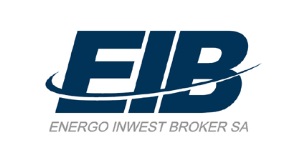 1STACJONARNE I CAŁODOBOWE ŚWIADCZENIA SZPITALNE2AMBULATORYJNE ŚWIADCZENIA ZDROWOTNE3STACJONARNE I CAŁODOBOWE ŚWIADCZENIA ZDROWOTNE INNE NIŻ SZPITALNEDane za rok 2015:95.278.770,97 złPlan na 2016:99.097.749,00 złDane za rok 2015:86.642.214,46 zł Plan na 2016:83.401.179,77 zł Dane  za rok 2015 r.3.027.862,16 złPlan na 2016 r.2.951.618,24 złNp. badania laboratoryjne, diagnostyczne, pobyty w szpitalu osób nieubezpieczonych, usługi dla innych podmiotów leczniczych, badania kliniczne, rezydentury, programy zdrowotne dla MZNp. badania laboratoryjne, diagnostyczne, pobyty w szpitalu osób nieubezpieczonych, usługi dla innych podmiotów leczniczych, badania kliniczne, rezydentury, programy zdrowotne dla MZDane  za rok  2015 r.2.529.238,53 zł Plan na 2016 r.1.990351,76 złNp.  usługi najmu, dzierżawy, usługi ksero, udostępnienie pomieszczeń, zewnętrzne usługi sterylizacji, sprzedaż dokumentacji medycznej, inneNp.  usługi najmu, dzierżawy, usługi ksero, udostępnienie pomieszczeń, zewnętrzne usługi sterylizacji, sprzedaż dokumentacji medycznej, inneLiczba pacjentów Liczba pacjentów Lecznictwo otwarte - dane za 2015117.000Lecznictwo zamknięte  - dane za 201537.320Ośrodki dzienne: Rehabilitacja, Stacja Dializ, Oddz. Onkologiczny Dzienny2.818Liczba zabiegów operacyjnych  Liczba zabiegów operacyjnych  Dane za rok 20143.758Dane za rok 20153.227Liczba łóżek do kontraktu z NFZ  Liczba łóżek do kontraktu z NFZ  Dane na rok 2015403 w tym neonatologia 21Dane na rok 2016403 w tym neonatologia 21Dane aktualne na dzień sporządzenia zestawienia: 25.11.2016 r. Dane aktualne na dzień sporządzenia zestawienia: 25.11.2016 r. Liczba personelu łącznie:710Liczba lekarzy łącznie       194Liczba lekarzy  - umowa o pracę122Liczba lekarzy – umowy cywilnoprawne72Pielęgniarki   303Położne36Pozostały medyczny wyższy i średni163Niższy personel medyczny1Administracja  51Personel techniczny/obsługa29Dane za 2015 Dane za 2015 Liczba stażystów:4Liczba praktykantów:50Liczba wolontariuszy:2Liczba rezydentów:27Lp.Nazwa oddziałuilość łóżek1Oddział Anestezjologii i Intensywnej Terapii72Oddział Chirurgiczny Ogólny373Oddział Chirurgii Urazowo-Ortopedycznej z Pododdziałem Endoprotezoplastyki354Oddział Chorób Wewnętrznych I o Profilu Nefrologicznym305Oddział Chorób Wewnętrznych II o Profilu Gastrologicznym406Oddział Chorób Zakaźnych207Oddział Kardiologiczny318Oddział Medycyny Paliatywnej209Oddział Neurologiczny z Pododdziałem Udarowym2510Oddział Neonatologiczny2111Oddział Okulistyczny2412Oddział Onkologiczny Dzienny513Oddział Pediatryczny2514Oddział Położniczo-Ginekologiczny z Salą Porodową3515Oddział Rehabilitacyjny i Rehabilitacji Neurologicznej25 + 1216Oddział Reumatologiczny2017Szpitalny Oddział Ratunkowy z Izbą Przyjęć618Stacja Dializ13Rok/produktWypłatyliczba szk wypłRezerwaliczba rezerw20110054 OC lekarzy, farmac., pers.służ.zdrowia0,00 zł000P0 OC klienta korporacyjnego3 810,00 zł200S8 OC świadczeniodawcy opieki zdrowotnej0,00 zł00020120054 OC lekarzy, farmac., pers.służ.zdrowia0,00 zł000P0 OC klienta korporacyjnego0,00 zł000S8 OC świadczeniodawcy opieki zdrowotnej20 000,00 zł10020130054 OC lekarzy, farmac., pers.służ.zdrowia40 794,12 zł300S8 OC świadczeniodawcy opieki zdrowotnej0,00 zł00020140054 OC lekarzy, farmac., pers.służ.zdrowia183 289,00 zł200P7 OC podmiotu leczniczego0,00 zł000S8 OC świadczeniodawcy opieki zdrowotnej200 283,75 zł20020150054 OC lekarzy, farmac., pers.służ.zdrowia0,00 zł000P0 OC klienta korporacyjnego0,00 zł000P7 OC podmiotu leczniczego22 500,00 zł200S8 OC świadczeniodawcy opieki zdrowotnej40 000,00 zł1002016134916254 OC lekarzy, farmac., pers.służ.zdrowia0,00 zł000P7 OC podmiotu leczniczego0,00 zł000S8 OC świadczeniodawcy opieki zdrowotnej0,00 zł0134915,7421349162Lp.Rok szkody Rodzaj ubezpieczenia Liczba szkódWysokość wypłatyOpis12013Ubezpieczenie mienia od ognia i innych zdarzeń losowych614.263,46 złSzkody wodociągowe zalanie z instalacji technologicznych22014Ubezpieczenie mienia od ognia i innych zdarzeń losowych17.531,01 zł Szkody wodociągowe zalanie z instalacji technologicznych32015Brak szkód42016Brak szkódObiekt 1Obiekt 2Obiekt 3Obiekt 4Obiekt 5Obiekt 6Obiekt 7Obiekt 8AdresBudynek Łóżkowy A Ul. Radomska 70Budynek Blok BUl. Radomska 70Budynek CUl. Radomska 70Budynek Blok DUl. Radomska 70Pawilon EUl. Radomska 70Blok FłącznikUl. Radomska 70Budynek Anatomii Patologicznej    Ul. Radomska 70Budynek Portierni Ul. Radomska 70Rodzaj / charakter obiektuBudynek z oddziałami  szpitalnymi(łóżkowy)Budynek diagnostykii operacyjno-zabiegowyBudynek Izby Przyjęć i Oddziałów SzpitalnychBudynek administracji 
i przychodni specjalistycznychBudynekWindowy (łącznik pomiędzybud. A i B)Łącznik pomiędzy budynkiem D i BBudynek Zakładu Patomorfologiii ProsektoriumBudynek PortierniPowierzchnia w m 212544,10 [m2]11413,80 [m2]4437,90 [m2]6254,60 [m2]3088,70 [m2]200,90 [m2]1219,00 [m2]22,30 [m2]Wartość księgowa początkowa34.461.980,0631.965.155,8214.706.179,6113.159.258,549.434.336,44513.137,792.515.567,65157 777,21LP.Zabezpieczenia ppoż - rodzajInstalacja sygnalizacji pożaruInstalacjasygnalizacjipożaruInstalacjasygnalizacjipożaruInstalacjasygnalizacjipożaruInstalacjasygnalizacjipożaruInstalacjasygnalizacjipożaru--1.Stałe urządzenia gaśnicze – tryskaczowe --------2Hydranty wewnętrzne/ zewnętrznewewnętrzne:36(łącznie z bud. E)wewnętrzne:20wewnętrzne:1wewnętrzne:14wewnętrzne:36(łącznie z bud. E)---teren wokół obiektów zewnętrzne:14(2 nadziemne12 podziemnych)3Urządzenia gaśnicze uruchamiane ręcznie zraszaczowe --------4Urządzenia gaśnicze uruchamiane ręcznie pianowe, proszkowe, parowe, gazowegaśnice: śniegowe 17 szt.; proszkowe 39 szt.; proszkowe (podmioty zew.) 5 szt.  (łącznie bud. A i E)gaśnice: śniegowe 56 szt.; proszkowe 7 szt.; proszkowe (podmioty zew.) 1 szt.gaśnice: śniegowe 6 szt.; proszkowe 6 szt.;gaśnice: śniegowe 6 szt.; proszkowe 6 szt.; proszkowe (podmioty zew.) 
4 szt.; śniegowe (podmioty zew.) 
1 szt.gaśnice: śniegowe 17 szt.; proszkowe 39 szt.; proszkowe (podmioty zew.) 5 szt.  (łącznie bud. A i E)-gaśnice: 9 szt.-5Urządzenia do usuwania dymów i gazówwentylacja nawiewno
-wywiewna klatek schodowych (3 szt.) korytarzy i dźwigu p. poż.3 okna oddymiające 
i 2 klapy oddymiające w klatach1 okno oddymiające 
w klatce3 okna oddymiające 
 w klatach----6Instalacje sygnalizacyjno-alarmowe wywołujące alarm w miejscu oddalonym od chronionego obiek.TAK1424 elementy(9 linii)-TAK457 elementów(3 linie)TAK534 elementy(4 linie)TAK320 elementów(3 linie)TAK1072 elementów(8 linii)(łącznie z B)--7Instalacje sygnalizacyjno-alarmowe wywołujące alarm w miejscu chronionego obiektu-TAK1072 elementy(8 linii)(łącznie z bud. F)------9Odległość od najbliższej jednostki Państwowej Straży Pożarnej (w km) oraz orientacyjny czas dojazdu (w min.)ok. ok. 6 minok. ok. 6 minok. ok. 6 minok. ok. 6 minok. ok. 6 minok. ok. 6 minok. ok. 6 minok. ok. 6 min10Inne zabezpieczenia ppoż np. podział na strefy pożarowe.podział na strefy pożarowepodział na strefy pożarowepodział na strefy pożarowepodział na strefy pożarowepodział na strefy pożarowepodział na strefy pożarowe--11Dane dotyczące konstrukcji budynku (rok budowy, materiał konstrukcyjny ścian)2008 r.ściany żelbetowe monolityczne grub. ściany osłonowe wypełnione pustakami z gazobetonu1998 r. szkielet prefabrykowany z ram typu H ściany zewnętrzne trójwarstwowe murowane na prefabrykowanych nadprożach; ściany wewnętrzne murowane z cegły dziurawki; 2008 r.ściany osłonowe wypełnione pustakami z gazobetonu; konstrukcja żelbetowa ramowo-ryglowa (ramy H)1999 r.konstrukcja nośna – szkielet żelbetowy prefabrykowany typu H, ściany piwnic żelbetowe, ściany zewnętrzne trójwarstwowe murowane na prefabrykowanych nadprożach2008 r.konstrukcja żelbetowa ramowo-ryglowa ściany osłonowe wypełnione pustkami z gazobetonu2000 r.jak budynki A, B, C, D, E1998 r.konstrukcja – układ nośny słupowo-ryglowy prefabrykowany żelbetowy; ściany piwnic z bloczków betonowych; ściany zewnętrzne i nadproża – prefabrykaty; układ nośny słupowo-ryglowy; ściany parteru 
i attyki 
 prefabrykowane;latasześćdziesiąte XX w.;konstrukcja budynku murowana, 12Dane dotyczące dachu  budynków i pokrycia dachowego (beton/żelbet/cegła/blacha stalowa/panele stalowe/drewno/inne)stropodach wentylowany przykryty płytami prefabrykowany-mi typu DKZ pokryty papą. Dach – płyty korytkowe otwarte, oparte na ścianach ażurowych stropodach wentylowany; dach z płyt korytkowych pokrytych papąstropodach wentylowany przykryty płytami prefabrykowany-mi typu DKZ; dach z płyt korytkowych pokrytych papąstropodachwentylowany; dach z płyt korytkowych opartych na ścianach ażurowych kryty papąstropodach wentylowany pokryty płytami prefabrykowanymi typu DKZ pokryty papąj. w.dach z płyt korytkowych otwartych opartych na ścianach ażurowychstropodach z płyty żelbetowej, kryty papą termozgrzewealną13Czy budynki zgłoszone do ubezpieczenia wykonane są z płyt warstwowych z palnym wypełnieniem:NIENIENIENIENIENIENIENIE14Konstrukcja stropu (beton/żelbet/panele podwieszane/drewno)stropy prefabrykowane płyty 
z wypełnieniem pustakami Ackermannastropy prefabrykowane z płyt
wypełnieniem pustakami Ackermannastropy prefabrykowane z
wypełnieniem pustakami Ackermannastropy prefabrykowane z
wypełnieniem pustakami Ackermannastropy prefabrykowane z
wypełnieniem pustakami Ackermannajak budynki A, B, C, D, Estropy prefabrykowane typu żerań-15Konstrukcja nośna dachu (dźwigary stalowe/dźwigary drewniane)j. w.j. w.j. w.j. w.j. w.j. w.j. w.j. w.16Ogrzewanie budynków z sieci miejskiejz sieci miejskiejz sieci miejskiejz sieci miejskiejz sieci miejskiejz sieci miejskiejz sieci miejskiejz sieci miejskiej17Instalacje w budynkach / media (elektryczna/gazowa/wodociągowa)elektroenergetyczna; interkom, nagłośnienia strefowego i komunikatów, dystrybucji sygnałów TV, klimatyzacji i wentylacji mechanicznej, wod.-kan., gazów medycznych, CO, CW, teleinformatyczna, przyzywowaelektroenergetyczna interkom, dystrybucji sygnałów TV, klimatyzacji i wentylacji mechanicznej, 
wod.-kan., gazów medycznych, gazu ziemnego, CO, CW, teleinformatyczna, przyzywowaelektroenergetyczna; interkom, dystrybucji sygnałów TV, klimatyzacji i wentylacji mechanicznej, wod.-kan., gazów medycznych, CO, CW, teleinformatyczna przyzywowaelektryczna; dystrybucji sygnałów TV, klimatyzacji i wentylacji mechanicznej, wod.-kan., gazów medycznych, CO, CW, teleinformatycznaelektroenergetyczna; dystrybucji sygnałów TV, klimatyzacji i wentylacji mechanicznej, wod.-kan., gazów medycznych, CO, CW, interkom, teleinformatycznaelektroenergetyczna, gazów medycznych, COelektryczna; klimatyzacji 
i wentylacji mechanicznej, wod.-kan., gazów ziemnego, CO,Elektryczna, wod.-kan., CO18Czy do ubezpieczenia jest zgłoszony magazyn wysokiego składowania?NIENIENIENIENIENIENIENIEObiekt 9Obiekt 10Obiekt 11Obiekt 12Obiekt 13Obiekt 14Obiekt 15Obiekt 16AdresBudynek Oddziału ZakaźnegoObiekt TlenowniBudynek KotłowniBudynek KuchniObiekty inżynierii lądowej i wodnejBudynek Zaplecza TechnicznegoZbiornik Wodny - osadnikStacja PaliwaRodzaj / charakter obiektuBudynek Oddziału Chorób ZakaźnychBudynek centralnej tlenowniKotłowniaBudynek Kuchni SzpitalnejLądowisko dla ŚmigłowcówBudynek hydroforowni, sprężarkowni, rozdzielni ŚN, wraz z agregatami prądotwórczymiZbiorniki wody czystejZbiornik podziemny paliwaPowierzchnia w m 21044,00 [m2]52,60 [m2]1881,40 [m2]3037,10 [m2]-684,00 [m2]--Wartość księgowa początkowa810.086,95458.249,453.911.765,398.432.458,37893.604,402.297.982,93319.427,63149.038,38LP.Zabezpieczenia p.poż - rodzaj--------1.Stałe urządzenia gaśnicze – tryskaczowe --------2Hydranty wewnętrzne/ zewnętrzne--------3Stałe urządzenia gaśnicze pianowe lub proszkowe --------4Urządzenia gaśnicze uruchamiane ręcznie pianowe, proszkowe, parowe, gazowegaśnice: proszkowe 2 szt.--gaśnice: 22 szt.-gaśnice: 5 szt.--5Urządzenia do usuwania dymów i gazów--------6Instalacje sygnalizacyjno-alarmowe wywołujące alarm w miejscu oddalonym od chronionego obiek.--------7Instalacje sygnalizacyjno-alarmowe wywołujące alarm w miejscu chronionego obiektu--------8Odległość od najbliższej jednostki Państwowej Straży Pożarnej (w km) oraz orientacyjny czas dojazdu (w min.)ok. ok. 6 minok. ok. 6 minok. ok. 6 minok. ok. 6 minok. ok. 6 minok. ok. 6 minok. ok. 6 minok. ok. 6 min9Inne zabezpieczenia ppoż np. podział na strefy pożarowe.:--------10Dane dotyczące konstrukcji budynku (rok budowy, materiał konstrukcyjny ścian)latasześćdziesiąte XX w.;ściany murowane 
z cegłylata dziewięćdziesiąte  XX w.; ściany murowane fundamentowe 
z cegły ceramicznej pełnej, nadziemia 
z cegły ceramicznej pełnej i bloczków gazobetonowych1998 r.konstrukcja stalowa szkieletowo-ramowa z obudową z płyt PW8/B oraz z blach fałdowych przełożonych izolacją cieplną1999 r.Konstrukcja nośna – szkielet żelbetowy, ściany piwnic murowane z bloczków betonowych, ściany zewnętrzne w systemie JSB w, wewnętrzne murowane 
z bloczków gazobetonowych-lata dziewięćdziesiąte XX w.; cegła pełna, płyty zewnętrzne, układ nośny składa się ze słupów żelbetowych podciągów strunobetonowych oraz belek stalowych --11Dane dotyczące dachu  budynków i pokrycia dachowego (beton/żelbet/cegła/blacha stalowa/panele stalowe/drewno/inne (jakie?))dach nad częścią niską drewniany kryty papą nad częścią wysoką stropodach kryty papąstropodach typu lekkiego z blachy trapezowej ocynkowanej ocieplonej wełną mineralną, pokrycie z papy asfaltowej na lepikuprzykrycie hali kotłów i poziomu nawęglania z płyt PW8/B w pozostałej części z płyt korytkowych, pokrycie dachu: częściowo papa asfaltowa i płyty warstwowedach z płyt korytkowych(część niska) 
z płyt panwiowych (część wysoka)pokrycie dachu 
z papy termozgrzewalnej-dach kryty papą--12Czy budynki zgłoszone do ubezpieczenia wykonane są z płyt warstwowych z palnym wypełnieniem:NIENIENIENIE
-NIE--13Konstrukcja stropu (beton/żelbet/panele podwieszane/drewno)stropy gęstożebrowej. w.żelbetonpłyty kanałowe-j. w.--14Konstrukcja nośna dachu (dźwigary stalowe/dźwigary drewniane)j. w.j. w.j. w.j. w.-j. w.--15Ogrzewanie budynków (miejskie/własna kotłownia)z sieci miejskiejz sieci miejskiejz sieci miejskiejz sieci miejskiejz sieci miejskiejz sieci miejskiejz sieci miejskiejz sieci miejskiej16Instalacje w budynkach / media (elektryczna/gazowa/wodociągowa)elektryczna, wod.-kan., CO, teleinformatycznaelektryczna,wod.-kan., CO,elektryczna, wod.-kan., CO, gazu ziemnegoelektryczna, wod.-kan., CO, CW, gazu ziemnego, klimatyzacji i wentylacji mechanicznej-elektryczna,wod.-kan., CO,--17Czy do ubezpieczenia jest zgłoszony magazyn wysokiego składowania?NIENIENIENIE-NIE--markarodzajmodelNr VIN nr rejestr.rok produkcjipoj. silnikamocKWliczba miejsczabezpieczenia przeciwkradzieżowewartość rynkowaZAKRES UBEZP.ZAKRES UBEZP.ZAKRES UBEZP.Okres ubezpieczenia markarodzajmodelNr VIN nr rejestr.rok produkcjipoj. silnikamocKWliczba miejsczabezpieczenia przeciwkradzieżowewartość rynkowaACOCNNWI okres rozliczeniaII okres rozliczeniaRenaultspecjalnyTrafic AmbulansVF1FLB1A6CV428935TST 2602220121995845immobiliser, autoalarm95.300,00zł xxx28.12.17-27.12.18RenaultspecjalnyTrafic AmbulansVF1FLB1A6CV428935TST 2602220121995845immobiliser, autoalarm95.300,00zł xxx28.12.18-27.12.19FiatciężarowyDobloZFA26300009054883TST 1347720101598775immobiliser, autoalarm15.100,00 złxxx29.10.17-28.10.18FiatciężarowyDobloZFA26300009054883TST 1347720101598775immobiliser, autoalarm15.100,00 złxxx29.10.18-28.10.19PeugeotspecjalnyBoxer 333VF3YBBMFB11016518TST 23NG20062198889immobiliser, autoalarm43.500,00 zł xxx17.01.17-16.01.18PeugeotspecjalnyBoxer 333VF3YBBMFB11016518TST 23NG20062198889immobiliser, autoalarm43.500,00 zł xxx17.01.18-16.01.19FordosobowyTransitWFOSXXBDFSBY11903TST 1992220112198859immobiliser, autoalarm27.500,00złxxx17.11.17-16.11.18FordosobowyTransitWFOSXXBDFSBY11903TST 1992220112198859immobiliser, autoalarm27.500,00złxxx17.11.18-16.11.19Przedmiot ubezpieczeniaSuma ubezpieczenia (w zł)Grupa 1-2 KŚT133.401.723,36 zł Grupa 3– 8 KŚT38.744.979,45 zł Środki obrotowe (w tym mienie depozytowe)10.000,00 zł Niskocenne składniki majątku10.000,00 zł Mienie ruchome użyczone (zgodnie z poniższym wykazem)90.000,00 zł Lp.PrzedmiotNr fabrycznyWartość ruchomościodtworzeniowaLp.PrzedmiotNr fabrycznyWartość ruchomościodtworzeniowa1Programator do rozruszników serca 2090nr fabryczny PKK 201348R45.000,00 zł2Programator do rozruszników serca 2090nr fabryczny PKK 109057R45.000,00 zł